Министерство образования и науки Удмуртской РеспубликиБюджетное профессиональное образовательное учреждение  Удмуртской Республики  «Ижевский техникум индустрии питания»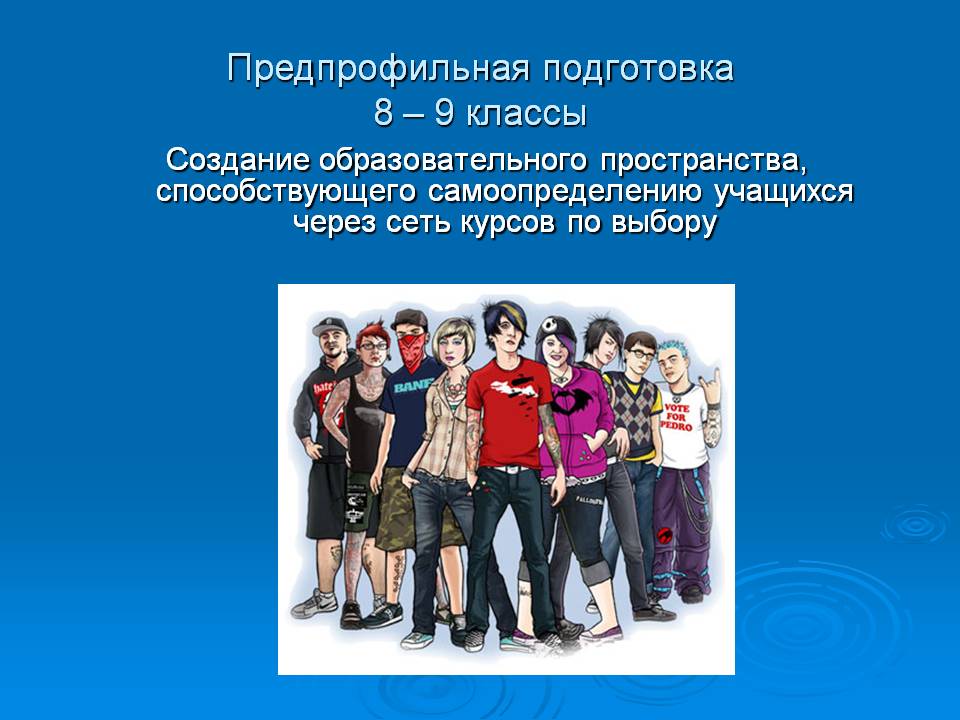 Подпрограмма  деятельности сетевого Ресурсного центра«Предпрофильная и профильная подготовка обучающихся школ на базе техникума»Авторы – разработчики:1. Морозова Жанна Владимировна, кандидат педагогических наук, доцент, методист БПОУ УР «Ижевский техникум индустрии питания»2. Пушина  Нина Вячеславовна, заместитель руководителя по учебно – методической работе БПОУ УР «Ижевский техникум индустрии питания»ИЖЕВСК 2020Содержание Подпрограммы                                                                                                          Стр.Введение………………………………………………………………………31.Пояснительная записка к Подпрограмме  деятельности  сетевого РЦ «Предпрофильная и профильная подготовка обучающихся школ»…..…..31.1.Актуальность реализации направления деятельности РЦ…………..…41.2.Нормативно – правовое обеспечение направления деятельности «Предпрофильная и профильная подготовка обучающихся школ»……….41.3.Цель, задачи и предполагаемые Результаты при реализации Подпрограммы……………………………………………………..…………. 5  2. Модель и структура деятельности по направлению…………..…………73.Мониторинг и оценка качества деятельности по направлению…………15Заключение……………………………………………………………………21Литература……………………………………………………………………..22Приложения……………………………………………………………………28Введение       Современному, динамично развивающемуся обществу нужны образованные, нравственные, предприимчивые люди, которые могут самостоятельно принимать ответственные решения в ситуации выбора. Наряду со знаниями по основам наук школьники в процессе обучения должны приобретать информационные, коммуникативные компетентности, реалистичную самооценку, устойчивое представление о самих себе, как необходимое условие успешного вхождения в жизнь в постоянно изменяющемся мире.      Предпрофильная подготовка (ППП) школьника  и профильное обучение (ПО) - это две составные части одной системы – подготовки обучающихся к ответственному выбору своего профессионального пути. Остановившись на том или ином варианте обучения, старшеклассник направляет основные образовательные усилия на освоение тех дисциплин, которые определяются школой как профильные. Сразу отметим, что в техникуме для обучающихся, пришедших после 9-го класса, так-же реализуются профили: естественнонаучный, социально – экономический, технический и гуманитарный. Эти профили имеют отношение к общеобразовательным дисциплинам. Иногда возникает необходимость говорить о профиле подготовки по профессии, к примеру, пищевой профиль. Эти моменты в работе будут учтены.Для того, чтобы осмысленно остановиться на каком-то профиле  старшей ступени школы, необходимо самоопределиться перед окончанием основной ступени, т.е. в 9-м классе.       В профильной школе сегодня обеспечивается новое качество учебного процесса в соответствии с потребностями современного рынка труда. Сегодня очень активно продвигаются классы медицинские, инженерные и др. Это связано с использованием в рамках учебного процесса предпрофессиональных проб, организуемых через курсы по выбору, что позволяет старшекласснику составить представление о заинтересовавшей его профессиональной области. На современном рынке труда уровень квалификации персонала определяется, как правило, через набор полученных в ходе обучения компетентностей, и  учащиеся профильной организации,  с одной стороны, получают первичное представление о требованиях рынка труда, а с другой, опираясь на полученные результаты, могут в дальнейшем  планировать свою образовательную и профессиональную траекторию.1.Пояснительная записка к Подпрограмме  деятельности РЦ «Предпрофильная и профильная подготовка обучающихся школ на базе техникума»      В современном мире любая информация доступна для массового потребителя. Если субъекта научить правильно добывать, анализировать, обрабатывать и использовать необходимую информацию, она будет работать на формирование способности к произвольному действию и самоопределению в меняющемся обществе, на активный поиск своего места среди людей, а не пассивную адаптацию к уже имеющимся социальным условиям. В условиях предпрофильной подготовки и профильного обучения (ППП и ПО), выпускник должен:-понимать, к чему и куда стремится;-уметь быстро найти необходимую информацию и использовать её;-знать основы специфичной информации и понимать, как эта информация накапливается;-предоставлять информацию в нужном виде;-уметь создать новое знание и адаптировать старое знание к решению конкретной задачи.1.1.Актуальность реализации заявленного направления деятельности в рамках сетевого РЦ      Повышение качества образования, его доступности и эффективности с учетом все более возрастающей роли в развитии личности и общества, ориентация образования на социальный эффект, овладение практическими навыками применения предметных знаний для решения жизненно важных проблем, способами деятельности в различных жизненных ситуациях - вот не полный перечень актуальных вопросов для современной школы. Но прежде всего, это успешное освоение всеми обучающимися образовательной программы, подготовка их к дальнейшему обучению и осознанному профессиональному выбору в условиях введения Федерального государственного образовательного стандарта.           Всем сегодня важно знать также состояние рынка современного труда и предоставлять учащимся информацию о том, какие специальности нужны и какие к ним предъявляются профессиональные и личностные требования, как они меняются. Знать сложившуюся ситуацию на рынке труда,  помочь старшеклассникам еще на школьной скамье определиться с будущей профессией, а затем начать её осваивать, вот не полный перечень задач для педагога, имеющего отношение к предпрофильной  подготовке обучающихся. Подростки должны получить возможность приобрести навыки адекватной самооценки своих профессиональных возможностей, иметь возможность проконсультироваться по вопросам, связанным с выбором существующих профилей и профессий.  1.2. Нормативно – правовое обеспечение направления деятельности «Предпрофильная и профильная подготовка обучающихся школ»Федеральная база*Концепция профильного обученияРегиональная базаЛокальная   база образовательной организации (извлечения)*Положение о предпрофильной подготовке и профильном обучении;*Положение о профильных классах*Положение  о  классе «Роснефть» (как пример);*Положение об организации образовательного процесса  на основе  индивидуального учебного плана (ИУП)  обучающихся;*Договор о совместной деятельности  организаций.1.3.  Цель, задачи и предполагаемые Результаты при реализации Подпрограммы    Цель Подпрограммы: создание современной образовательной инфраструктуры для обеспечения предпрофильной подготовки и профильного обучения (к примеру, в области естественнонаучного направления) для обеспечения нового качества среднего образования и  самореализации всех участников образовательных отношений.        В том числе: в рамках деятельности  сетевого РЦ, создание  условий для информационно-методического, организационно – методического, учебно – методического обеспечения участников образовательного процесса в рамках предпрофильной подготовки и профильного обучения, обладающего потенциалом для трансляции инновационного опыта на муниципальном и региональном  уровне.     Задачи:-разработать нормативно-правовую базу по заданному направлению деятельности;-систематизировать нормативно-правовую базу по предпрофильной подготовке и профильному обучению (по заявленным профилям, реализуемым в техникуме);-сформировать базу данных  медиа и видеоресурсов, методической, учебной, справочной литературы и др. для успешной реализации предпрофильной подготовки и профильного обучения;-создать Интернет-страницу на сайте  техникума о процессах, связанных с предпрофильной подготовкой и профильным обучением;-создать банк актуальных образовательных, рабочих, элективных, инновационных и др. программ, систематизировать и классифицировать эти Программы, с целью дальнейшей трансляции инновационного педагогического опыта, апробированного в ходе образовательного процесса;-дифференцировать содержание образования обучающихся в соответствии с их особенностями и потребностями, в том числе обучение по индивидуальным учебным планам;-непрерывно повышать профессиональную компетентность педагогов через систему сетевого взаимодействия, внедрять в практику работы современные образовательные технологии.Планируемые результаты:-увеличение доли детей - победителей и призеров муниципального этапа Всероссийской олимпиады  и участников регионального этапа;-увеличение доли детей - участников Всероссийских и международных мероприятий;-увеличение доли выпускников, поступивших в учебные заведения соответствующего направления;-увеличение доли реализованных на практике образовательных программ курсов по выбору, культурных и учебных практик;-повышение уровня готовности педагогических работников к использованию современных педагогических технологий в педагогическом процессе и в повышении собственной квалификации посредством разработки педагогических проектов и инициатив, образовательных программ учебных предметов, программ учебных и культурных практик, программ краткосрочных курсов, программ внеурочной деятельности;-увеличение числа педагогов, обобщающих свой педагогический опыт через собственные  публикации;-увеличение числа педагогов, результативно участвующих в конкурсах профессионального мастерства и конференциях различных уровней;-повышение уровня индивидуальных достижений детей;-положительная динамика развития исследовательских и проектных умений детей, их творческого потенциала;-обеспечение возможности проектирования индивидуального образовательного маршрута для удовлетворения образовательных потребностей обучающихся;-формирование первоначальной системы знаний об условиях и процессах профессиональной деятельности;-формирование первоначальных компетенций (умений) в выбранной обучающимся области деятельности, через профессиональные пробы -создание научных ученических лабораторий по физике, химии, биологии в условиях социального партнерства «школа - вуз (ссуз)»;-обеспечение углубленного изучения отдельных предметов программы среднего общего образования, в т. ч. с использованием электронных учебников;- методическая поддержка  в создании образовательных программ и учебных     планов профильного обучения;-  информированность всех заинтересованных лиц путем размещения материалов на сайте;- распространение моделей дистанционных форм профильного обучения в практику организации сетевого взаимодействия образовательных учреждений;- повышение  профессиональной  компетентности педагогов, реализующих профильное обучение, через участие в мероприятиях, проводимых ресурсным центром  (семинарах, круглых столах, тренингах); -проблемное  общение  педагогов  друг  с  другом  по  внедрению профильного обучения и предпрофильной подготовки через сетевое взаимодействие. Продукт деятельности: -методические материалы (сборники разработок мастер-классов, открытых уроков с использованием дистанционных форм обучения и Интернет ресурсов); -документы, определяющие реализацию профильного обучения (образовательные программы, учебные планы);-WEB-сайт для интерактивного общения и оперативной информации;-ежегодный отчет о работе сетевого ресурсного центра на сайте организации.Форма предоставления результатов работы:-реализация новых видов технологий, методик, программ педагогами;-подготовка методических рекомендаций по вопросам организации и реализации предпрофильной подготовки и профильного  обучения;-пополнение медиатеки;-создание модели деятельности  по предпрофильной подготовке и профильного обучения;-информация о реализации деятельности сетевого РЦ по заявленному направлению будет размещаться на сайте техникума.2. Модель и структура деятельности в области предпрофильной подготовки и профильного обучения     Администрация организации в ходе выполнения Подрограммы разрабатывает необходимые нормативные правовые акты, выполняет комплекс намеченных мероприятий, разрабатывает перечень целевых показателей для контроля за ходом реализации Подпрограммы, РЕСУРСНОЕ ОБЕСПЕЧЕНИЕ Нормативно-правовое обеспечение требует разработки организационно - управленческих схем взаимодействия, внутренних локальных нормативных актов, регулирующих деятельность, внесение изменений и дополнений в должностные инструкции педагогических работников,  с учетом инновационной деятельности.Научно-методическое обеспечение предполагает разработку педагогических проектов, образовательных программ учебных предметов, программ учебных и культурных практик, программ краткосрочных курсов, программ внеурочной деятельности, методических рекомендаций по их реализации.Программно-методическое обеспечение предполагает разработку инновационных кейсов «Методическая компетентность», использование современных образовательных технологий, инновационного педагогического опыта по направлениям инновационного развития российской системы образования.Информационное обеспечение требует создания информационного банка. Кадровое обеспечение предполагает повышение квалификации педагогических работников, подготовку специалистов для реализации заявленных профилей и направлений.Организационное обеспечение предполагает разработку совместного плана работы субъектов образовательного процесса.         Психолог осуществляет психологическое сопровождение ППП, проводит диагностику склонностей, интересов, ведет элективный курс, осуществляет обратную связь на основе анализа результатов диагностики, проводит индивидуальные и групповые консультации по предпрофильной подготовке и профильному обучению.  В рамках предпрофильной подготовки создаются временные творческие группы из классных руководителей 9-х классов (на основе трудовых договоров школ и техникума).    Главная функция образовательной организации – организация работы учащихся по предпрофильной подготовке и переход на  профильное обучение. Ежегодно оформляется информационный справочник для учащихся 9-х классов.Мероприятия: -Разработка рабочих программ, программ учебных и культурных практик, программ краткосрочных курсов, программ внеурочной деятельности.-Участие в муниципальных и региональных  проектах, типа  «Смысловое чтение», «Учебные практики как средство достижения метапредметных и предметных результатов деятельностного типа» и др.-Семинары-практикумы с участием научных руководителей -Обобщение опыта работы педагогов (участие педагогов в конференциях, конкурсах, фестивалях, публикации, аттестация, создание личных сайтов и др.).-Мастер-классы  творческих (проблемных) групп.-Ежегодные рефлексивные педагогические конференции. Организация предпрофильной подготовки как основа перехода на профильное обучение        Система работы по предпрофильной подготовке учащихся 9 классов определяется задачами профилизации, определенной «Концепцией профильного обучения». Переход на профильное обучение предусматривает изменение системы работы в основной школе, так как от правильного выбора профиля обучения во многом зависит профессиональное будущее старшеклассников.Основной целью предпрофильной подготовки (ППП) учащихся 9 классов является их самоопределение в отношении выбора профиля будущего обучения в 10-11 классах (или продолжение обучения в техникуме после 9-го класса). Для реализации данной цели нужна последовательная деятельность всех участников образовательного процесса по определенным направлениям. Каждой организации необходимо определить собственную модель предпрофильной подготовки. Система предпрофильной подготовки учащихся 9-х классов включает проведение краткосрочных курсов, основанных на осознанном выборе учащимися предметов, областей, необходимых в дальнейшем обучении, в будущей профессиональной деятельности.Предпрофильная подготовка включает в себя следующие этапы:-ознакомительный (в период обучения в 8-ом классе), где обобщаются сведения о сферах и видах трудовой деятельности, подводится итог профориентационной работы, проводимой в рамках классных часов и вводится система элективных курсов под общим названием «Человек – профессия»;-основной (в период обучения в 9-ом классе), где осуществляется моделирование видов образовательной деятельности, востребованных в профильной школе, определение круга профильных и базовых дисциплин в соответствии с профессиональными предпочтениями обучающихся, перспективами обучения в старшей школе, высших и других профессиональных образовательных учреждений. Проводятся анализ успеваемости девятиклассников по учебным предметам, связанных с предполагаемыми профилями и анкетирование учащихся 9-х классов.Краткое содержание реализации профильного обучения     Профильное обучение строится на основе сочетания предметов -базового уровня (I), -профильного уровня (II), -элективных курсов (спецкурсов по выбору) (III).       Предметы базового уровня являются обязательными для всех профилей, имеют общее содержание по обязательному перечню образовательных областей.     Профильные общеобразовательные предметы – предметы повышенного уровня, определяющие направленность каждого конкретного профиля обучения. Профильные учебные предметы являются обязательными для учащихся, выбравших данный профиль обучения.      Элективные курсы – обязательные для изучения курсов по выбору учащихся, входящие в состав профиля обучения на старшей ступени обучения. Элективные курсы реализуются за счет школьного компонента учебного плана. Они призваны выполнять две функции: поддерживать изучение основных профильных предметов и обеспечивать внутрипрофильную специализацию через построение индивидуальных образовательных траекторий (программ).       Профильное обучение осуществляется в рамках классно-урочной системы с максимальным использованием форм внеурочной и внешкольной деятельности учащихся. Основанием выбора названной модели выступали следующие ее преимущества:-учащиеся сохраняют возможность получить образование на базе организации по своему микрорайону, прежний состав учеников и учителей позитивно повлияет на адаптацию обучающихся старшей ступени;-хорошее знание особенностей своих учащихся членами педколлектива создает условия для индивидуального подхода;-сохраняется возможность гармонизации содержания индивидуальных учебных планов.       Анализ внешней образовательной среды (организация расположена в центре социальных объектов культурного направления,  недалеко общеобразовательная школа с углубленным изучением отдельных предметов и др.) позволил определиться с количеством и направленностью содержания профилей      Организация  готова к реализации (подлежит уточнению): социально - экономического, информационно - технологического, химико - биологического, физико -математического, социально - гуманитарного направлений/профилей.       Комплектование профильных классов  (это для школ) происходит не на конкурсной основе, но с учетом выпускных экзаменов, преимущественно из учащихся своей школы, в перспективе – с учетом данных персонального  портфолио.       Педагогическая система обучения модернизируется. Наряду с классно-урочной, введены лекционно-практическая, предметно-групповая формы,  обучение по индивидуальным учебным планам. Осуществляется переход к технологиям, учитывающим возрастные особенности и потребности учащихся старшего возраста: личностно-ориентированные технологии, проектирование, информационно-коммуникативные и др. По форме – обучение очное, дневной режим организации занятий, возможно дистанционное обучение, расписание занятий сориентировано под новую педагогическую систему. Организация предоставляет ученикам возможность в определенной мере осуществлять свои индивидуальные профильные образовательные программы за счет значительного увеличения числа элективных курсов. Открытие, ликвидация и реорганизация профильных классов (групп) производится приказом директора на основании решения педагогического совета.      Выбор профилей для изучения на старшей ступени обучения проходит на основании анкетирования учащихся и их родителей с целью выявления потребностей обучающихся. Открытие профильных классов (групп) учитывает следующие условия:-наличие высококвалифицированных специалистов, имеющих высшее образование, связанное с профилем обучения, первую или высшую квалификационную категорию, прохождение курсов повышения квалификации  по профильному предмету;-наличие необходимого материально-технического обеспечения учебного процесса по профильным учебным курсам;-наличие программно-методического обеспечения, в том числе рабочих программ по профильным предметам и программ элективных курсов, групповых и индивидуальных занятий;-наличие социального запроса на соответствующий профиль обучения.Информация для школ – партнёров по сети:       Порядок приема в профильные классы (группы) в части, не урегулированной Федеральным законом «Об образовании в Российской Федерации», определяется школой на основании Положения о профильных классах и закрепляется в Уставе школы. Прием детей в профильные классы (группы) на конкурсной основе не допускается. Профильные классы (группы) формируются в конце учебного года (май, июнь) приказом директора школы на основании решения педагогического совета. Прием в профильные классы (группы) осуществляется на основании письменного  заявления выпускника основной общеобразовательной школы, письменно согласованного с родителями (законными представителями), с учетом результатов государственной (итоговой) аттестации, успеваемости по профильным предметам, рекомендаций учителей-предметников, уровня психолого-педагогической готовности к занятиям.   При поступлении в профильные классы (группы) обучающихся и их родители (законные представители) знакомятся со всеми документами, регламентирующими образовательный процесс в школе. Посещение элективных курсов является обязательным для обучающихся профильных классов (групп). Результатом усвоения курса должен быть зачет или образовательный продукт. За учащимися профильных классов (групп) сохраняется право свободного перехода в другие классы (группы) общеобразовательного учреждения на ранее, чем в начале второго полугодия 10 класса, а также полугодие соответствующих оценок при промежуточной аттестации. Отчисление из профильных классов (групп) осуществляется на основании и в порядке, установленном Федеральным законом «Об образовании в Российской Федерации». В целях контроля качества профильного обучения и определения тенденций развития профильного класса (группы) администрацией школы два раза в год проводятся контрольные срезы знаний. Специализация профиля класса (группы) реализуется через ведение дополнительных предметов школьного компонента соответствующего содержания. Для реализации профильного обучения школа использует элективные курсы дополнительного образования. Преподавание предметов ведется по рабочим программам, разработанным педагогами в соответствии с примерными программами Министерства образования и науки РФ. Программа изучения профильных предметов гарантирует обучающимся профильный уровень содержания, соответствующий федеральному компоненту государственного общеобразовательного стандарта по данному предмету. В зависимости от профиля обучения  программы по предметам могут использоваться как базового, так и профильного уровня. Элективные курсы способствуют удовлетворению разнообразных образовательных запросов обучающихся и могут проводиться с привлечением специалистов учреждения дополнительного образования детей. Программы элективных курсов разрабатываются педагогами и утверждаются на методическом совете.       В учебном плане в рамках времени, отводимого на элективные курсы, предусматриваются часы на организацию учебных практик, проектов, научно-исследовательской деятельности, социальных практик. Образовательный процесс в профильных классах (группах) носит личностно-деятельностную направленность, содержит спектр гибких форм обучения и воспитания, сочетающих нетрадиционные подходы к разнообразным видам учебной деятельности. Обучающимся предоставляются широкие возможности для реализации творческих запросов различными средствами внеурочной, развивающей деятельности.Принципы организации профильного обучения с предоставлением выбора на основе индивидуального учебного плана      Построение обучения на основе индивидуальных учебных планов меняет принципы формирования учебного плана школы, равно как и составления школьного расписания занятий. Сначалаобразовательное учреждение определяет общий набор учебных предметов и курсов, предлагаемых для освещения, затем формируются индивидуальные учебные планы каждого ученика, и лишь затем их совокупность определяет учебный план и расписание занятий  в целом.     В организациях, работающих на основе индивидуальных учебных планов, изменяется практика изучения обучающимися всех учебных предметов в составе одного и того же класса/группы. Совокупность индивидуальных учебных планов обучающихся становится основной для их распределения по учебным группам, классам. Новая структура федерального учебного плана позволяет вводить индивидуальные учебные планы по всем базовым, профильным предметам и элективным курсам.Механизм отслеживания выполнения индивидуального учебного плана     Ответственность за выполнение индивидуальных учебных планов     Индивидуально   за   выполнением   своего   индивидуального учебного плана  следит   сам учащийся.     Ответственность классного руководителя    Доводит  расписание до сведения  каждого учащегося в соответствии с индивидуальным учебным планом. Проводит консультационную работу с родителями.     Ответственность администрации     Задачей администрации является обеспечение условий выполнения индивидуального учебного плана. Зам. директора по УВР на основе анализа выполнения индивидуальных учебных планов учащихся, учебных программ контролирует и корректирует выполнение Учебного плана в целом.     Корректировка (изменение) индивидуального учебного плана      Учащемуся может быть предоставлено право изменить набор предметов при наличии веских обстоятельств не ранее, чем в начале второго полугодия, а также получении соответствующих оценок при промежуточной аттестации и только по заявлению родителей.     Описание  результатов      Обучение  по индивидуальным учебным планам при профильном обучении повлекло за собой изменения педагогической системы организации, по всем направлениям. Изменяется:-содержание образования (новые предметы, элективные курсы, новый базисный учебный план);-технологии образования (внедрение современных продуктивных, образовательных технологий на всех ступенях образования);-организация обучения (новые формы организации учебного процесса предметно-поточная, модульное расписание, расширение информационного пространства школы и внешних связей);-система оценки достижений учеников и педагогов (системы портфолио учеников и педагогов, зачетные книжки, внедрение зачетной системы);-воспитательная система (новые технологии внеклассной работы, система тьюторского сопровождения, новое содержание воспитательной работы, развитие ученического самоуправления, развитие конкурсной среды);-учебные результаты учеников (возросло качество обучения по профильным предметам, так как их выбор соответствует индивидуальным склонностям, способностям, выпускники умеют составлять индивидуальные образовательные программы, они будут продолжать образование в соответствие с собственной траекторией);-компетентность педагогов (работа в профильных группах требует высокой квалификации);-система управления (качественные изменения в сфере управления):        Подготовка учителей направлена на освоение принципов, структуры и содержания БУПа, образовательных стандартов старшей школы, примерных образовательных программ, рекомендованных для профильного обучения в старшей школе, изменения подходов к оцениванию с ориентацией на критерии ЕГЭ, приемов применения тестовых методик для определения учебных достижений учеников.      Нормативно-правовая база  приведена в соответствие с современными требованиями  профильного обучения.     Результаты  работы организации  (обучение учащихся по ИУП)-разработаны новые локальные акты по введению ИУП;- составлены ИУП;- составлены 2 печатные брошюры по методическим рекомендациям: (рабочие программы, алгоритм по составлению ИУП, анкеты    для выбора ИУП,  ИУП учеников химико-биологической профильной группы);   проведены:  -круглый стол по теме  «Итоги работы  по внедрению ИУП»; -мастер - класс по теме «Современная деятельность классного руководителя   в условиях профильного обучения»; -семинар по теме  « Организация предпрофильной подготовки  как основа перехода к профильному обучению»;-   составлены рабочие программы по профильным предметамПсихолого-педагогическое сопровождение обучающихся  при профильном обучении      Реализация профильности ставит выпускника основной ступени перед необходимостью предварительного ответственного выбора – самоопределения в отношении направления собственной деятельности, при этом условием создания образовательного пространства является введение предпрофильной подготовки через введение предметных курсов, профориентационных курсов и информационной работы.       Кроме этого, к ней также относятся мероприятия по профильной ориентации и психолого-педагогической диагностике, анкетирование, консультирование, организация «пробы сил», психолого-педагогическая поддержка, базовый минимум предпрофильной подготовки.        В девятом классе профориентационная работа продолжается. В течение года ведутся элективные курсы: «Моя профессия», «Технология профессионального успеха», «Я выбираю профессию» и «Найди свой путь». В десятом и одиннадцатом классе проводятся индивидуальные консультации для учащихся по выбору ВУЗа и специальности, на которой ребёнок может обучаться (см. Приложения)3. Мониторинг и оценка качества деятельности по направлению       Система организации контроля реализации Подпрограммы, периодичность отчета исполнителей, срок предоставления отчетных материалов    Общий контроль за ходом выполнения Подпрограммы осуществляется посредством мониторинга.  Отчет об исполнении мероприятий по направлениям осуществляется с ежегодной периодичностью, дата представления отчетов: декабрь каждого последующего года       Общие критерии оценки разрабатываемых учебно – методических материалов для профильного обучения     Разработка критериев оценки учебно-методических материалов  (УММ) предусматривает рассмотрение проблемы на двух уровнях или в двух системах:на уровне проектирования учебно-методических материалов для профильного обучения при использовании информационных и коммуникационных технологий (ИКТ);на уровне использования этих материалов в реальном учебно-воспитательном процессе в профильных классах с использованием ИКТ.     Это две самостоятельные системы, теснейшим образом между собой взаимосвязанные. В нашем случае речь идет о первом уровне – определении критериев оценки на уровне проектирования, однако, имея в виду и второй уровень. Чтобы приступить к разработке критериев оценки УММ для профильных классов/групп, важно понять:-в рамках какой образовательной концепции предполагается осуществлять процесс обучения в профильных классах/группах и соответственно разрабатывать УММ;         Что имеется в виду под использованием интернет-технологий: использование ИКТ на уроках и во внеурочной деятельности в профильных классах в очном обучении, экстернате; использование дистанционного обучения?         В концепции профильного обучения предусматриваются разные формы обучения, в том числе и дистанционные курсы. Соответственно, следует понимать, что существуют разные модели дистанционного обучения:-интеграция очного и дистанционного обучения;-сетевое обучение: автономные курсы;- информационно-образовательная среда;-интеграция интернет-технологий и кейс-технологий;-дистанционное обучение на базе видеосвязи (видеоконференции, интерактивное телевидение, спутниковая связь).     Кроме того, концепция профильного обучения предусматривает также разные его модели: на базе школы, на базе учебного центра, вуза, ресурсного центра и др.      Для каждого описанного случая в рамках единой образовательной концепции предполагается разработка УММ: профильных и элективных курсов, т.е. для очного обучения, для разных моделей дистанционного обучения, экстерната.       Профильные курсы предполагается разрабатывать на основе действующих учебников. Элективные курсы разрабатываются либо в поддержку профильного курса, либо по общеобразовательным направлениям, либо по вопросам, ориентированным на конкретный вуз, другое образовательное учреждение. В данном случае разработка критериев оценки УММ предполагает и оценку отбора и структурирования содержания элективного курса.     Разрабатываемые для профильного обучения УММ и используемые, в том числе и специально создаваемые сетевые образовательные ресурсы, средства коммуникации должны отражать указанные цели, т.е.:-обеспечивать проблемную направленность проектируемого учебного процесса;-возможность представления проблемной ситуации, специфичной для изучаемой области знания;-возможность организации обсуждения этой ситуации, определения проблемы ее возникновения, способов ее решения;-ознакомления учащихся с новым знанием либо в виде базовой лекции, либо самостоятельной познавательной деятельности;-организации дискуссий;-организации проектной деятельности, исследовательской, поисковой деятельности;-организации деятельности по формированию рефлексии.      Личностно ориентированный подход, сама идея профильного обучения предполагают индивидуализацию и дифференциацию обучения. Одной из основных целей современной системы образования является формирование умений работы с информацией, критического и творческого мышления. Следовательно, УММ, а также отбираемые и специально создаваемые для целей обучения сетевые образовательные ресурсы, коммуникационные технологии должны решать эти дидактические задачи.      Соответственно, встает вопрос о педагогических технологиях. Чтобы обеспечить деятельность учащихся на разных уровнях познавательной деятельности с указанными целями в рамках указанной концепции, необходимо, чтобы содержание обучения, включая разнообразные задания,  были ориентированы на взаимодействие учащихся в малых группах сотрудничества, в общей группе, на индивидуальную самостоятельную деятельность, дифференцированную по уровням обученности, индивидуальным типологическим особенностям учащихся.       Некоторые из этих требований легче реализуются в очной форме обучения, другие – в дистанционной. Все это должно найти отражение в разрабатываемых УММ. Для определения критериев оценки любых образовательных ресурсов, мы ориентируемся на группы показателей, относящихся к различным областям:-группа педагогических показателей;-группа психо-физиологических показателей;-группа эргономических показателей;-группа экономических показателей;-группа социальных показателей.     При обсуждении поставленной проблемы нам придется ориентироваться на два вида показателей:-показатели педагогической эффективности для учащихся;-показатели педагогической эффективности для учителя.       Показатели первого вида включают:-показатели уровня обучения, воспитания и интеллектуального развития;-показатели затрат учебного времени обучающихся;-показатели работоспособности обучающихся (здоровье сберегающие показатели);-показатели мотивационной устойчивости учебной деятельности обучающихся.      Показатели второго вида характеризуют деятельность учителя, преподавателя:показатели рациональности использования той или иной концепции обучения, тех или иных педагогических технологий, средств обучения;-показатели затрат времени на передачу, обработку учебной информации;-показатели работоспособности учителя;-показатели мотивационной устойчивости трудовой деятельности учителя.       Группа психо-физиологических показателей предусматривает здоровье сберегающие показатели, а также показатели специфики психологии общения в сетях (в условиях дистанционного обучения), в том числе проблемы конфликтологии, психологии восприятия текста с экрана при использовании ИКТ, пр.      Группа эргономических показателей традиционных средств обучения была в свое время достаточно хорошо проработана. Что же касается электронных ресурсов, эта проблема пока слабо разработана. Однако, ее значимость трудно переоценить. Это касается размещения информации на экране, структуризации текстов с использованием гипертекстовых технологий, использования шрифтов, цвета фона экрана, выделение цветом или другим образом значимых для понимания фрагментов текста, использования и расположения иллюстративных материалов (статичных, динамичных) на экране, использования мультимедиа.        Группа экономических показателей оценивает реальную себестоимость разрабатываемого ресурса, средства обучения с тем, чтобы соотнести запрашиваемые материальные затраты с прогнозируемой педагогической их эффективностью и востребованностью в системе образования.         Группа социальных показателей оценивает значимость данного электронного образовательного ресурса, средства обучения для повышения образовательного потенциала разных слоев населения.      Задача проиллюстрировать объяснение учителем нового материала для лучшего осмысления его учащимися и далее предоставить возможность постоянного напоминания об основных правилах, закономерностях, зависимостях и т.д. того или иного явления, то мы, скорее всего, выберем для этой цели традиционную печатную таблицу.        Именно такая таблица наиболее эффективно сможет выполнять демонстрационную функцию, наиболее соответствующую ее природным свойствам. Но если нам необходимо дать возможность учащимся самостоятельно работать с таблицей, внося полученные ими данные эксперимента, лабораторной или практической работы, то нам потребуются таблицы, обладающие другими свойствами, а именно возможностью редактирования. Функция такой таблицы в учебном процессе будет уже иная – возможно, самостоятельное нахождение определенной закономерности, определение эффективности проведенной работы, обобщения полученных данных, пр. В этом случае мы обратимся к электронным таблицам, либо в офисном приложении Word, либо Excel.      Умение определять дидактические свойства и функции конкретных традиционных и электронных средств – важная составляющая, как для разработчика, так и для эксперта. Весьма распространенной ошибкой разработчиков является привлечение таких средств для решения конкретной дидактической задачи, которые по своим дидактическим свойствам не могут решить ее достаточно эффективно.       Например, часто учителя иностранного языка используют различные программные средства, CD на уроке для самостоятельной работы учащихся, забывая, что подобная работа в значительной мере сокращает время устной практики для каждого ученика, время общения с учителем на иностранном языке. Иногда учителя используют чаты для организации on-line конференций для обсуждения сразу нескольких проблем и значительным количеством участников, опять же забывая, что данный вид синхронной конференции обладает свойством быстрой смены и смешения высказываний участников. Это затрудняет отслеживание хода дискуссии, сводя все обсуждение для одних к чтению чужих мыслей, а для других к высказыванию собственных мыслей и невозможности отслеживать мысли других участников. Эффективность такой работы чрезвычайно низкая.        Итак, следующий вывод, который следует сделать при обсуждении проблемы разработки критериев оценки УММ и использования интернет-технологий – это необходимость осознания, как разработчиками этих средств, так и экспертами, призванными оценивать качество этих средств, дидактических свойств и соответственно возможных их функций в учебном процессе. Методики диагностики предпрофильной  подготовки и  выбора профиля    *Профориентационная система ПРОФИ-1 – программа компьютерной обработки блока психологических тестов позволяет оценить уровень готовности к профессиональному самоопределению школьников 5-7 классов, их способность к самостоятельному выбору профиля обучения, сформированность интересов и мотивации.       Блок представляет собой единый психодиагностический комплекс, содержит следующие методики:-Профессиональная мотивация учащегося (Л.А. Головей);-Изучение мотивации достижения (А. Махрабиан);-Методика ценностных ориентаций (М. Рокич);-Уровень субъективного контроля Д. Роттера;-ШТУР (Школьный тест умственного развития);-Изучение отношения к учению и к учебным предметам (Г,Н, Казанцева).       *Профориентационная система ПРОФИ-II – программа содержит методики исследования интересов, склонностей, способностей, работоспособности:  -Дифференциально-диагностический опросник (ДДО, Е.А. Климов);-Карта интересов (А.Е. Голомшток);-Изучение мотивов профессиональной деятельности учащегося (Л.А. Головей);-Изучение мотивации достижения (А. Мехрабиан);-Исследование самооценки (Дембо, Рубинштейн);-Диагностика работоспособности (теппинг-тест Е.П.Ильина);-Конструктивный рисунок человека А.А. Карелина).      *Профориентационная система ПРОФИ-III – программа направлена на диагностику личностных свойств подростков и взрослых, их профессиональных предпочтений и склонностей. Программа представляет собой единый психодиагностический комплекс, содержит следующие методики:-Опросник профессиональных предпочтений Дж. Холланда; -«Конструктивность мотивации» (О.П. Елисеева);-Стремление к успеху/избеганию неудач (Т. Эллерс);-«Готовность к риску» (Г. Шуберт);-КОТ (краткий отборочный тест Вандерлика);-Тест профессиональных предпочтений Л.А. Йоваши (в адаптации Хабаровского краевого центра).        *ПРОФИЛЬ – отбор в профильные классы/группы – эффективный инструмент отбора. Может использоваться специалистами учреждений образования и служб занятости.       Блок 1. Диагностика профессиональных интересов и склонностейМатрица выбора профессии (Г.В. Резапкиной)Определение профессионального типа личностиМетодика «Профиль»      Блок 2. Диагностика особенностей интеллектуальной сферыМетодика «Эрудит»Тип мышления (под. ред. Резапкиной Г.В.)Тест интеллектуального потенциала (П. Ржичан)        Блок 3. Диагностика особенностей коммуникативной и эмоционально-волевой сферы.Тест эмоций (модификация теста Басса-Дарки)Оценка эмоционального интеллекта (модификация Н. Холла)Опросник «Определение уровня внутренней свободы»Заключение        В практике деятельности образовательных организаций начинают складываться различные формы реализации актуальных образовательных направлений, в частности, направления: предпрофильная подготовка и профильное обучение.  В перспективе, когда определятся устойчивые лидеры по реализации того или иного  профиля или содержательного направления, организации получат возможность работать по принципу сетевого Ресурсного Центра, когда актуальные для предпофильной  подготовки ресурсы, будут концентрироваться  в  одной образовательной организации. У других организаций появится возможность  совместного использования материальных, учебных, кадровых и иных ресурсов для организации предпрофильной подготовки и профильного обучения на ступени среднего (полного)  общего образования, плюс, получение основ профессии.       Это будет обеспечивать  обучающемуся более широкий спектр возможностей самостоятельного и ответственного выбора необходимых ему учебных курсов и образовательных программ вне зависимости от ведомственной принадлежности образовательных учреждений, реализующих указанные программы.       Поддержка взаимодействия образовательных организаций и нормативное регулирование складывающихся между ними отношений для реализации образовательных программ профильного обучения станет возможным и продуктивным при организации сетевого взаимодействия между образовательными организациями.         Возможность получения качественного образования продолжает оставаться одной из наиболее важных жизненных ценностей граждан, решающим фактором социальной справедливости и политической стабильности. Профилизация в настоящее время призвана удовлетворить спрос на доступное качественное образование.      Профильное обучение следует рассматривать как специальное средство формирования у старшеклассников новообразований, способствующих реализации в его будущем принципа «образование для всех в течение всей жизни». На старшем этапе предстоит решить весьма непростую проблему рационального сочетания универсальности среднего образования и его профессионализации. На профильное обучение в старшей школе возложена миссия компенсаторной функции коррекции содержания общего среднего образования в контексте большей готовности старшеклассников к социально-профессиональному самоопределению; оно должно также преодолеть предметную раздробленность школьного знания и его оторванность от практики. Одновременно возможность получения качественного образования продолжает оставаться одной из наиболее важных жизненных ценностей граждан, решающим фактором социальной справедливости и политической стабильности.    Так или иначе, профильному обучению быть, с этим уже столкнулись как многие педагоги школ, так и вузов/ссузов. На данный момент задача педагогического сообщества состоит в том, чтобы с одной стороны, отобрать эффективные модели организации профильного обучения; с другой стороны – обосновать и «вписать» в процесс профилизации то, что будет являться фондом продуктивного и успешного отечественного среднего и профессионального образования.Литература1. Абдуразаков М.М. Информатизация профессионального педагогического образования как условие подготовки учителя к работе в старших классах профильной школы // Профильная школа. - 2008. - № 5. - С.44-46.2. Алексеева Г.И. Региональная методическая система профильного обучения.// Информатика и образование. - 2007. - № 10. - С. 112-114.3. Ананьева Т.В. Профильное обучение как фактор профессионального самоопределения старших подростков // Методист. - 2009. - № 3. - С. 53-55.4. Акулова О.В. Информационная работа в условиях профильного обучения; под ред. Тряпицыной А.П. – СПб: Каро, 2005.5. Авво Б.В. Социальное партнерство в условиях профильного обучения; под ред. Тряпицыной А.П. – СПб: Каро, 2005.6. Артемова Л.К. Профильное обучение: опыт, проблемы, пути решения// Школьн. технологии.- 2003.- № 4.7. Агибова И.М. Подготовка преподавателя физики в университете к работе в профильных классах / И.М. Агибова, В.К. Крахоткина // Профильная школа.- 2004.- № 3.8. Арефьев И.П. Подготовка учителя к профильному обучению старшеклассников //Педагогика.-2003.-№5.9. Аршанская Е.Я. Специальная методическая подготовка будущего учителя химии к работе в условиях профильного обучения //Химия: методика преподавания.- 2003.- №6.10. Афанасьева Т.П., Немова Н.В. Профильное обучение: педагогическая система и управление. Книга 1. Система профильного обучениястаршеклассников: Методическое пособие / Под редакцией Н.В. Немовой. -М.: АПК и ПРО, 2004.- 73с.11. Баскаев Р. На пути к профильной школе // Учитель.-2002.-№ 6.12. Белоусова Н.В. Проблемы внедрения профильного обучения и пути их решения // Профильная школа. - 2009. - № 1. - С.34-37.13. Болотов В.А. "Образование на старшей ступени во всех развитых странах является профильным" // Препод. истории и обществознания в шк.-2003.- № 9.- С. 2-8.14. Болотова Е.Л. Взаимодействие школы и педвуза на пути развития профильного обучения старшеклассников //Наука и школа.-2009.-№3.15. Болотова Е. Л. Управление профильным обучением старшеклассников впроцессе взаимодействия школы и педвуза: Автореф. дис. на соиск. учен.стен. канд. пед. наук: / Моск. пед. гос. ун-т. - М., 2001.16. Вахидов М. Исследование и проект - основные методы профильного обучения. // Директор школы. - 2008. - № 1. - С.64-69.17. Вербицкая Н. Методика ключевых определений /Вербицкая Н., Бодряков В.//Директор шк.-2006.-№ 6.18. Воронина Г. А. Принципы отбора учебного материала в профильных классах// Школа.-2002.-№ 2.19. Воронина Г.А. Профильные классы: решение дидактических проблем в практике общеобразовательных школ //Школа.-2001.-№ 6.20. Вайсбурд М.Л. Дифференцированное обучение иностранному языку в профильной школе /На пути к 12-летней школе. - М.: 2000.21. Войткевич Н.Н. Элективная дифференциация как средство эффективной реализации профильного обучения // Профильная школа. - 2008. - № 4. -С.22-25.22. Воронцов А.Б. и др. Проектная деятельность в основной и старшей школе. –М.: Просвещение, 2010.23. Галкина Т.И., Сухенко Н.В. Организация профильного обучения в школе: книга современного завуча.- Ростов н/Д: Феникс, 2007.- 288с.24. Гам В.И. Организация сетевого профильного обучения: Алгоритм создания сети профильного обучения // ИД "Первое сентября" Управление школой. -2008. - № 20. - С.37-47.25. Гладская И.В., Ильина С.П., Ривкина С.В. Основы профильного обучения ипредпрофильной подготовки/под ред. Тряпицыной, А.П. – СПб: Каро, 2005.26. Грачева Л.Н. Многопрофильная школа //Петербургская шк.-2010.-№ 7.27. Гузеев В. Содержание образования и профильное обучение в старшей школе//Народное образование.-2002.-№ 9.28. Громыко Н.В. Обучение схематизации: сборник сценариев для проведения уроков и тренингов. // Учебно-методическое пособие для учащихся 10-11классов. – М., 2005.29. Громыко Н.В., Половкова М.В. Метапредметный подход как ядро российского образования // Сборник статей для участников финала Всероссийского конкурса «Учитель года России – 2009». – СПб, 2009. (сайт http://www.teacher-of-russia.ru).30. Губанова М. Формирование профессиональных  намерений старшеклассников в условиях профильного обучения: Автореф. дис. насоиск. учен. степ. канд. пед. наук: Рос. акад. образования, Ин-т  прогр. средств обучения. - Новосибирск, 2004.Интернет - ресурсы1. http://www.ug.ru/02.42/t9.htm Концепция профильного обучения на старшей ступени общего образования2. http://pedsovet.alledu.ru/interview/853/117 Консультационная линия «Профильное обучение»3. http://minobr.sakha.ru/iro/kcenter/profylnoe/soderjanie/43.htm Модель профильного обучения в старших классах малочисленной школы4. http://zakon.edu.ru/catalog.asp?cat_ob_no=12743&ob_no=13030 Профильное обучение на основе индивидуальных учебных планов5. http://www.ed.gov.ru/ob-edu/noc/rub/groun/1272,print/ Рекомендации по организации профильного обучения на основе индивидуальных учебных планов обучающихся6. http://www.profile-edu.ru/index.php?cat=6 Материалы по профильномуобучению7. http://edu.of.ru/distantobr/default.asp?ob_no=2705 Нормативно-правовые акты,регламентирующие организацию учебного процесса в образовательныхучреждениях с использованием дистанционных педагогических технологий8. http://www.profile-edu.ru/content.php?cont=375 Учебники, издаваемые издательством «Просвещение» для профильной школы9. http://ito.edu.ru/1995/a/nikitin.html Некоторые вопросы организации учебного процесса в классах с профильным обучением информатики10. http://www.college.ru/modules.php?name=Teacher&param=viewlink&cid=189Типология элективных курсов и их роль в организации профильного обучения11. http://www.apkro.ru/profedu.php Профильное обучение. Нормативно-методические материалы12. http://design.gossoudarev.com/ Веб-технологии в школе: профильное обучение13. http://www.edu.murmansk.ru/www/to_teacher/profile/method/resource.htmПрофильное образование. Методическое образование. Интернет-ресурсы профильного обучения.14. http://ed.informika.ru/ob-edu/noc/rub/groun/recomendazii.doc Рекомендации поорганизации профильного обучения на основе индивидуальных учебныхпланов обучающихся15. http://idpo.kubsu.ru/lib/puti.htm Пути реализации концепции профильного обучения в сельской школе16. http://orc.baikal.ru/modules.php?name=News&file=article&sid=14 Профильное обучение. Методические рекомендации по использованию УМК (Изд-во «Просвещение»)17. http://www.ippk.ru/profil/dokument/Programma.htm Программа курса профильной ориентации для уч-ся 9 кл. общеобр. шк.18. http://www.ippk.ru/profil/prezentachija/texst01-02.05.htm Все о профильном обучении19.http://pop.penza.net/modules.php?name=Downloads&d_op=getit&lid=57Предпрофильное и профильное обучение: проблемы, поиски, перспективы. Реализация профильной дифференциации в обучении русскому языку и литературе.20. http://www.vestniknews.ru/main/pdf/2003/15/Normat_15_2003.pdf Нормативные документы по профильному обучению МО РФ21. http://www.ecsocman.edu.ru/db/msg/179586.html Профильное обучение – этоиндивидуализация обучения и свобода выбора22. http://www.krsk-obr.ru/rubriks/prof/tex_zadanie.doc Схема разработки программы авторского курса по выбору (для предпрофильной подготовки в9-х кл.)23. http://www.eidos.ru/journal/2005/0420.htm Дистанционное  профильное обучение в школе24.http://www.urorao.ru/konf/tezis/6/1/lebedeva.docОсобенности  использования информационных технологий в условиях профильного обучения25. http://www.nevarono.ru/perechprof.doc Перечень нормативных и информационных документов по введению профильного обучения26. http://rspu.edu.ru/science/conferences/03_11_10/Sarinina.html Профильное обучение как условие обеспечения качества непрерывного образования27. http://rspu.edu.ru/science/conferences/03_11_10/Sarinina.html Общие рекомендации по разработке программ профильного обучения для общеобразовательной школы28. http://www.tari.antat.ru/news/tezis/ManakovNA.doc Элементы дистанционногообучения для профильного образования в системе «школа-вуз»29. http://oso.rcsz.ru/InfoNet/N1/htm_fl/DO/ttm.htm Профильное обучение в форме обучающих сетевых олимпиад30. http://www.ychitel.com/journal/journ01-04/journ01-04p2.html Профильное обучение: новые ресурсы и возможности31. http://pedvesti.uvuo.ru/0904/4-0904.html Профильное обучение: проблемы и решения32. http://fiz.goruo.kostanay.kz/2/19.doc Рекомендации по организации профильного обучения33. http://fi.rsvpu.ru/ikt/statyi/shablon_pech.php?id=51 Моделирование учебно-методического сопровождения в рамках организации профильных классов34. http://www.omsu.ru/conference/tesises/00129_2.doc Открытые профильные школы как модель профилизации общего образования35. http://www.rusnauka.com/Article/Pedag12/57.html Внеурочная деятельность как составная часть профильного обучения старшеклассников36. http://www.mgn.ru/~gmc/teach/inf/po1.doc Основные аспекты предпрофильной и профильной подготовки уч-ся37. http://www.edu35.ru/objavlenie/kollegia020205/Doc_Zaitzeva.doc Предпрофильная подготовка38. http://www.vologda.edu.ru/cpk/novosti/3-1.doc Элективные курсы: требования к разработке и оценка результатов обученияПриложенияОб оценке индивидуальных образовательных достижений обучающихся в условиях предпрофильной подготовки и профильного обучения       Под индивидуальными образовательными достижениями в системе профильного обучения понимаются:-учебные результаты по предметам, входящим в инвариантный набор учебных курсов;-учебные результаты по предметам вариативного компонента – профильные и элективные курсы;-результаты прохождения социальных, производственных, языковых и других практик;-результаты внеучебной деятельности, в том числе участия в олимпиадах различного уровня, конкурсах, конференциях;-спортивные и творческие достижения.       Оценивание	индивидуальных образовательных	 достижений обучающихся  должно строиться в соответствии с характером профильного обучения, предполагающим большую степень самостоятельности в выборе предметов и уровней изучения материала, возможность формирования индивидуальных образовательный траекторий, широкое применение прогрессивных педагогических технологий, прежде всего проектных, исследовательских, прикладно-ориентированных, а также учитывая многообразие форм, в которых осуществляется обучение, включая сетевые и дистантные.  Его основная направленность определяется новыми учебными стратегиями и целями, заданными в ряде актуальных, стратегических документов.        В соответствии с пунктом 3 статьи 15, а также статьями 13 и 32 Закона Российской Федерации «Об образовании» система оценивания, проведение текущего контроля и промежуточной аттестации относятся к компетенции образовательного учреждения.       Для того чтобы полностью оценить разнообразные индивидуальные
достижения ученика и отразить его прогресс в различных областях,
итоговое	оценивание,	констатирующее	достигнутые	результаты, рекомендуется дополнить текущим, фиксирующим их динамику. Последнее
наиболее	целесообразно	рассматривать	как	диагностическое	и формирующее, то есть не только маркирующее результаты, но корректирующее образовательный процесс и выступающее для ученика в качестве навигатора учебной деятельности.            Текущее	оценивание,      осуществляемое	как  диагностическое и формирующее, – это процесс сбора и интерпретации информации, на основании которой обучающиеся и их учителя могут решать, чего они достигли в процессе обучения, куда им следует двигаться и как лучше это сделать.        Оно характеризуется следующим:-оценивание строится на регулярной обратной связи, предоставлении ученику информации о его результатах и возможных дальнейших шагах к их улучшению;-оценивание является уровневым.       Критерии оценивания определяются учебными целями, стандартом результатов и показывают, в какой степени они освоены учеником на данном этапе. Учебные цели, стандарт результатов и уровни достижений, как и критерии оценивания, открыты и предъявлены ученику. Оценивание включает такие формы, как самооценивание, партнёрское и групповое оценивание.        Одним из инструментов формирующего оценивания, широко
применяемым в профильном обучении и известным в разных
модификациях, является портфолио – портфель индивидуальных
образовательных достижений. Портфолио является формой аутентичного
оценивания образовательных результатов по продукту, созданному
обучающимся в ходе учебной, творческой, социальной и других видов
деятельности. То есть портфолио соответствует целям, задачам и идеологии
практико-ориентированного обучения.     Существенное значение портфолио
придаёт	планированию	и	самооцениванию	обучающимся	своихобразовательных результатов.       Традиционный портфолио представляет собой коллекцию работ, целью которой является демонстрация достижений обучающегося в какой-либо конкретной области, предмете или в ходе обучения в целом. Портфолио позволяет   решить две основные задачи:-проследить индивидуальный прогресс обучающегося, достигнутый им в процессе получения образования, вне сравнения с достижениями других учеников;-оценить образовательные достижения обучающегося и дополнить результаты тестирования и других традиционных   форм контроля.      Важная цель портфолио - представить отчёт по процессу образования подростка,    увидеть    «картину»    значимых    образовательных    результатов    в   целом,        обеспечить        отслеживание      индивидуального   прогресса   ученика
в	широком       образовательном       контексте,       продемонстрировать       его способности практически применять приобретённые знания и умения.    Портфолио не только является современной эффективной формой оценивания, но и помогает решать важные педагогические задачи:-поддерживать высокую учебную мотивацию школьников;-поощрять	их	активность	и	самостоятельность,	расширятьвозможности обучения и самообучения;-развивать навыки рефлексивной и оценочной (самооценочной) деятельности обучающихся;-формировать умение учиться – ставить цели, планировать и организовывать собственную учебную деятельность;-содействовать индивидуализации (персонализации) образования школьников.      Введение портфолио может повысить образовательную активность школьников, уровень осознания ими своих целей и возможностей, что делает выбор дальнейшего направления и формы обучения со стороны старшеклассников более достоверным и ответственным.       Оценка тех или иных достижений (результатов), входящих в портфолио, а также всего портфолио в целом либо за определенный период его формирования может быть как качественной, так и количественной.        В качестве возможной модели, хорошо структурированной и в то же
время обладающей большим резервом подвижности и вариативности,
может быть предложена комплексная модель портфолио. Комплексный
портфолио включает разделы, позволяющие представить как текущие
работы ученика, так и его наивысшие достижения, а также содержит
рефлексивный блок, в который помещены разнообразные материалы по
самооцениванию, планированию учеником собственной образовательной
траектории	и	выбору	профессии,	полученные	им	отзывы	ирекомендательные   письма.        Помимо комплекного портфолио могут быть рекомендованы и другие модели, положенные в его основу. Они позволяют регулярно фиксировать достижения ученика, просты в применении и могут быть легко освоены обучающимися и учителями.          Рабочий портфолио включает коллекцию работ, собранных за
определённый	период	обучения,	демонстрирующую	прогрессобучающегося     в     какой-либо     учебной     сфере.     Этот     портфолио     можетсодержать   любые   материалы,   в   том      числе   планы   и   черновики,   которые показывают, каких успехов добился ученик в процессе обучения. Поэтому в портфолио    могут    быть    представлены    как    успешные,    так    и    неудачные, пробные работы.       Показательный портфолио позволяет лучше всего оценить достижения обучающегося по основным предметам школьной программы. Может включать только лучшие работы, отобранные в ходе совместного обсуждения учеником и педагогом. Представленные материалы могут сопровождаться письменными комментариями обучающегося, обосновывающими выбор представленных им работ.        Портфолио процесса позволяет показать весь процесс обучения в целом, то, как обучающийся интегрирует специальные знания и навыки и овладевает предметными и ключевыми учебными умениями, как на начальном, так и на высоком уровне. Кроме того, этот портфолио демонстрирует процесс рефлексии обучающимся собственного учебного опыта и включает дневники самонаблюдения и различные формы самоотчёта и самооценки.        Внутришкольный мониторинг, охватывающий различные сферы достижений обучающихся (собственно учебные, социальные, личностный рост) и использующий разнообразный набор оценочных инструментов, позволяет построить индивидуальный профиль ученика. Индивидуальный профиль показывает комплекс индивидуальных достижений учащегося, а также их динамику на определённом этапе обучения, например, за два последних года или весь период обучения в основной школе; на старшей ступени и т.д.       Инструменты мониторинга стандартизируются на уровне школы, и уровень индивидуальных образовательных достижений и их прогресс может рассматриваться в контексте системы внешних требований, а также учебных целей и ожиданий школы. То есть, актуальные образовательные достижения оцениваются относительно:-прежних достижений данного ученика;-уровня (среднего, высшего, низшего) достижений данного класса;-стандарта образования;-уровня требований школы, определённых её уставными документами, программой развития и т.п.       В профильном обучении на первый план выступают современные
учебные	технологии,	обеспечивающие	обучающемуся	овладение ключевыми      умениями,      необходимыми      для      жизни      в      инновационномобществе и    обучения в течение всей      жизни. Оценивание, осуществляемое
в      рамках      проектных      и      исследовательских      технологий,      предполагает
использование инструментов, основанных на критериальной оценке, оценке
на	разных	этапах	выполнения	практической,	проектной	илиисследовательской работы, в том числе по продукту, а также различных формах самооценивания, включая самоотчёты, оценку индивидуальных и групповых презентаций. Освоение новых для учителей оценочных техник может проходить
как в рамках межшкольного и внутришкольного обмена опытом, так и в
ходе	специальных	тренингов	и	курсов	в	рамках	повышенияпрофессиональной квалификации. Примеры подобных инструментов даны в приложении.Структура комплексного портфолио       Комплексный портфолио включает три блока:        а) «Портфолио документов» – портфель документированных индивидуальных образовательных достижений. Предполагает возможность как качественной, так и количественной оценки материалов. Документы или их копии могут быть помещены в приложении к портфолио.Таблица 1. Примерная схема структуры «портфолио документов» и оценки его материалов      Итоговая оценка   этого блока может определяться максимальным баллом за один из его компонентов; она может быть интегральной, включающей максимальные баллы компонентов двух блоков, либо по одному из каждого, либо как-то иначе.       б) «Портфолио работ» - представляет собой собрание различных творческих, проектных, исследовательских работ ученика, а также описание основных форм и направлений его учебной и творческой активности: участие       в       научных       конференциях,       учебных       лагерях,       прохождение элективных курсов, различного рода      практик,	спортивных	их  художественных достижений и др.        Данный блок портфолио предполагает качественную оценку, например, по параметрам полноты, разнообразия и убедительности материалов, качества представленных работ, ориентированности на выбранный профиль обучения и др. Возможна и количественная оценка работ, размещённых в данном
разделе,	которая	требует        разработки	чёткой  критериальной базы, стандартизированной,   по   крайней   мере,   на   уровне   данной   школы.	      Работы  представлены в виде текстов, электронных версий, фотографий, видеозаписей.       в) «Портфолио отзывов» – включает в себя резюме, написанное
школьником, краткосрочные и долговременные образовательные планы, а
также характеристики отношения школьника к различным видам
деятельности,       предоставленные       учителями,	работниками       системыдовузовского и дополнительного образования, профориентации и др. Этот раздел может быть представлен в виде рецензий, отзывов, резюме, эссе, рекомендательных писем. Он не подлежит оцениванию и не отражается в итоговом документе. Его задача – формировать у школьника способность к рефлексии и планированию. Работа такого рода может быть продолжена студентом и полезна при планировании профессиональной карьеры.        Итоговый документ портфолио может быть оформлен в виде таблиц, с приложением резюме, отчётов, работ и других материалов и заверен подписью директора школы либо руководителя иного образовательного учреждения, реализующего программу работы с портфолио.       Индивидуальный учебный документ      Полезным документом, который облегчает ученику накопление и систематизацию материалов в портфолио, может быть творческая (зачётная) книжка старшеклассника, особенно нужная тогда, когда он обучается по индивидуальному учебному плану.     Подобный документ позволяет полностью аккумулировать информацию о школьных и внешкольных образовательных достижениях ученика, которая позже будет компактно представлена в итоговом документе портфолио. Кроме того, личная зачётная книжка помогает школьнику самостоятельно следить за своими успехами и контролировать выполнение учебных планов. Зачётная книжка имеет следующую структуру:          Титульная (паспортная) страница – фиксирует фамилию, имя, 
отчество	(если	имеется)	обучающегося,	наименование общеобразовательного       учреждения,       класс,       дату       выдачи       документаЗаверяется подписью обучающегося,      подписью    заместителя    директора   и печатью образовательного учреждения.         Курс по выбору – указывается название курса и фамилия педагога, руководившего курсом, а также фиксируются номера и даты текущих либо итоговых заданий, выполненных учеником и их результаты. Каждая запись подтверждается подписью педагога. Внизу страницы помещается итоговая отметка.          Дневник проекта – имеет структуру, аналогичную предыдущей. На странице размещается та же таблица, что и на странице «Курс по выбору». Кроме этого делаются следующие записи: оценка работы над проектом, оценка продукта проектной деятельности, оценка презентации, итоговая оценка и подпись педагога.        Замечания педагога – страница предназначена для комментариев и рекомендаций руководителя проектной работы обучающегося.         Олимпиады и конкурсы; практики – на этой странице размещаются две таблицы, фиксирующие информацию об участии ученика в олимпиадах и конкурсах различного уровня как внутри, так и вне школы, а также о пройденных им различного вида практиках.         Индивидуальный учебный план – на странице размещены две таблицы, фиксирующие инвариантную и вариативную часть (включая проекты) индивидуального учебного плана ученика.         В таблице указаны: название предмета, число часов в год, оценки по полугодиям и итоговая оценка.Информация заверяется подписью классного руководителя         В случае отсутствия у школьника индивидуального учебного плана соответствующая страница в зачётной книжке отсутствует.Предлагаемая зачётная книжка совмещает функции дневника достижений и индивидуального учебного журнала. Она позволяет собрать воедино и представить полную информацию об учебной деятельности конкретного обучающегося, которая фрагментарно отражена целым рядом школьных документов, не покрывающих, тем не менее, всего ассортимента учебных курсов, имеющих профильную направленность.          Таким образом, зачётная книжка не только значительно облегчает мониторинг учебных достижений ученика, но и компенсирует дефициты школьной документации, возникающие при введении профилизации.Предлагая данный поход к использованию портфолио и возможные варианты его оформления, надо ещё раз подчеркнуть, что в ходе освоения конкретным образовательным учреждением представленная модель должна адаптироваться к его особенностям и нуждам и может подвергаться модификациям, усовершенствованиям.        Первоначально	введение      портфолио   было,   по   преимуществу,мотивировано	задачами	построения	образовательного	рейтингавыпускников	IX	класса	и	вопросами        оптимизации	механизмовформирования X профильных классов. Реальная практика показала, что
портфолио может выступать не только в качестве составляющей
суммарного рейтинга ученика наряду с результатами экзаменов, но и быть
многофункциональным	средством        отслеживания,        презентации        иоценивания индивидуальных образовательных достижений.  Очевидно, что все это необходимые формы работы, без которых невозможна эффективная организация профильного обучения. Следовательно, активизация этих направлений деятельности также является резервом развития профильного образования.О реализации элективных курсов предпрофильной подготовки и профильного обучения	Элективные курсы являются неотъемлемыми компонентами вариативной системы образовательного процесса на ступенях основного общего и среднего (полного) общего образования, обеспечивающими успешное профильное и профессиональное самоопределение обучающихся. 	Элективные учебные курсы предпрофильной подготовки – учебные предметы по выбору обучающихся IX (VIII – IX) классов из компонента общеобразовательного учреждения (в учебном плане расположены за пределами обязательной учебной нагрузки).	Элективные учебные курсы профильного обучения – обязательные учебные предметы по выбору обучающихся на ступени среднего (полного) общего образования из компонента образовательного учреждения	Самоопределение – процесс и результат выбора личностью собственной позиции, целей и средств самоосуществления в конкретных обстоятельствах жизни, основной механизм обретения и проявления человеком внутренней свободы. 	Профильное самоопределение – самоопределение учащихся в отношении продолжения образования на этапе перехода от унифицированного к вариативному (профильному) образованию.	Профессиональное самоопределение – самостоятельный выбор профессии, осуществляемый в контексте социализации личности в результате анализа человеком своих внутренних ресурсов, в том числе и своих способностей, и соотнесение их с требованиями профессии. 	На ступени основного общего образования могут быть организованы элективные курсы двух основных видов: пробные и ориентационные.	Ориентационные элективные курсы проводятся для оказания помощи обучающемуся в его профильном (профессиональном) и социальном самоопределении; помогают ему увидеть многообразие видов деятельности, оценить собственные способности, склонности и интересы и соотносить их с реальными потребностями национального, регионального и местного рынка труда. Кроме того, подобные курсы должны помочь выстроить (хотя бы приблизительно) проект своей профессиональной карьеры, освоить технологию выбора и построения индивидуальной образовательной траектории.Пробные элективные курсы создаются для того, чтобы ученик утвердился (или отказался) от сделанного им выбора направления дальнейшего обучения, связанного с определенным типом и видом профессиональной деятельности. Имеют два подвида: предметно-ориентированные пробы, которые дают возможность апробировать разное предметное содержание с целью самоопределения; проверяют готовность и способность ученика осваивать выбранный предмет на профильном уровне; создают условия для подготовки к экзаменам по выбору (по наиболее вероятным предметам будущего профиля);профессиональные пробы, ориентированные на знакомство с различными типами и видами профессиональной деятельности, выход на которые имеют различные профили обучения. Например, в естественных науках, это курсы, связанные с практическим экспериментированием; в гуманитарных областях – работа с архивными документами, оригинальными документами; в лингвистике – с аспектным переводом и пр. Профессиональные пробы могут также проводиться на базе предприятий (организаций, учреждений) – социальных партнеров школы. В практике ряда общеобразовательных школ разработаны и реализуются такие профессиональные пробы, проводимые на базе различных типов предприятий, организаций и учреждений. На ступени среднего (полного) общего образования могут быть организованы следующие основные виды элективных учебных курсов профильного обучения.Предметные элективные курсы решают задачи углубления, расширения знания учебного предмета, входящего в базисный учебный план, в том числе: элективные курсы повышенного уровня, направленные на углубленное изучение предмета (могут иметь как тематическое, так и временное согласование с профильным учебным предметом);элективные спецкурсы, в которых расширено или углублено изучаются отдельные разделы профильного учебного предмета;элективные спецкурсы, в которых расширено или углублено изучаются отдельные разделы базового курса, не входящие в обязательную программу и др. 	Особую группу предметных элективных курсов составляют репетиционные элективные курсы, задачами которых может являться: Ликвидация имеющихся «пробелов в знаниях» старшеклассника по предметам избранного профиля за предыдущие годы;Подготовка к сдаче единого государственного экзамена (ЕГЭ) по предметам на базовом уровне по отдельным, наиболее сложным разделам учебных программ.Введение элективных курсов, нацеленных на подготовку к сдаче ЕГЭ по предметам на профильном уровне не допускается, так как учебные предметы профильного уровня предполагают углубленное изучение этих предметов. 	Межпредметные и надпредметные элективные курсы выполняют функции общекультурного развития и удовлетворения интересов обучающихся к различным областям знаний, отсутствующим в учебном плане (например: «Шедевры мирового кинематографа», «История делового костюма» и др.).	Прикладные элективные курсы имеют своей целью обеспечить знакомство обучающихся с важнейшими способами применения знаний по предмету на практике, развитие их интереса к современной профессиональной деятельности. Среди них особую роль играют социальные практики.	Социальная практика – внеурочная форма организации образовательной  деятельности обучающихся в форме социально значимой деятельности определенной профильной направленности, нацеленная на решение задач их профильного и профессионального самоопределения посредством приобретения и осмысления социального опыта. Условием организации социальной практики является наличие партнерских отношений между школой  и предприятиями (учреждениями, организациями) экономической и социальной сферы. В практике работы российских школ реализуются социальные практики, предполагающие участие обучающихся:	в волонтерских движениях и патронате (совместное с социальными работниками осуществление посильной помощи представителям социально не защищенных слоев населения);	в благоустройстве и озеленении города, района;	в мероприятиях по поддержанию и функционированию учреждений культуры и спорта;	в шефстве над воспитанниками учреждений дошкольного образования;	в детских и молодежных общественных объединениях и организациях по реализации социальных программ, проектов, акций и других инициатив, имеющих социально значимую ценность.	Социальные практики могут быть реализованы не только в форме элективных курсов профильного обучения, но и в системе дополнительного образования обучающихся, во внеклассной деятельности и др.	Общеобразовательное учреждение принимает решение и несет ответственность за содержание и проведение элективных курсов. 	Использование программ элективных учебных курсов в системе предпрофильной подготовки и профильного обучения предполагает обязательное проведение следующих процедур: -обсуждение и согласование на школьных методических объединениях;-внутреннее рецензирование;-рассмотрение (согласование) на методическом или педагогическом совете школы;-утверждение директором школы;-внешнее рецензирование, если программа авторская.   В ходе внутреннего рецензирования, которое проводят наиболее опытные и квалифицированные учителя школы, оценивается: -степень новизны для обучающихся; -мотивирующий и развивающий потенциал программы; -здоровьесберегающие характеристики; -полнота содержания; -связность и систематичность изложенного материала; -соответствие содержания элективного курса общей направленности профиля; -методы обучения; -система оценивания и зачета результатов освоения программы элективного курса; -реалистичность с точки зрения ресурсов; -формальная структура программы.Опыт создания и внедрения элективных курсов, вопросы учебно-методического обеспечения элективных курсов широко освещаются в предметных научно-методических журналах («Математика в школе», «Биология в школе», «Физика в школе» и других), а также в учрежденном Российской академией образования журнале «Профильная школа».В настоящее время в общеобразовательных учреждениях различных регионов России разработано и используется большое разнообразие элективных курсов предпрофильной подготовки и профильного обучения, претендующих на статус авторских и обладающих различным качеством. В связи с этим рекомендуется:-организовать экспертизу программ элективных курсов предпрофильной подготовки и профильного обучения на муниципальном уровне (силами муниципальных или сетевых экспертных комиссий) и, при необходимости на региональном уровне;-сформировать общедоступные муниципальные и региональные банки данных программ элективных курсов, разработанных и используемых в регионе и прошедших муниципальную (региональную) экспертизу.Ведение элективных курсов предпрофильной подготовки и профильного обучения может быть организовано следующим образом.Элективные курсы могут иметь различный объем: от 12 – 20 до 68 – 70 и более часов. Рекомендуемый объем – 34-68 часов.В ходе предпрофильной подготовки ориентационные элективные курсы изучаются в течение учебного года; пробные элективные курсы – как правило, в течение одной четверти. Элективные курсы профильного обучения могут иметь продолжительность от одной четверти до двух лет.Школа должна обеспечить обучающимся возможность выбора элективных курсов. Набор обучающихся на элективные учебные курсы осуществляется с помощью анкетирования, по результатам которого формируются группы для изучения элективных учебных предметов. Элективные курсы как дифференцированная и вариативная часть образования в профильной школе требуют новых подходов к их организации. Широкий спектр и разнообразный характер элективных курсов может поставить отдельную школу в затруднительное положение, определяемое нехваткой педагогических кадров, отсутствием соответствующего учебно-методического обеспечения. В этих случаях особую роль  приобретают сетевые формы взаимодействия образовательных учреждений. Они предусматривают объединение, кооперацию образовательного потенциала нескольких образовательных учреждений, включая образовательные учреждения начального профессионального, среднего профессионального, высшего профессионального и дополнительного образования.Как правило, крайне нежелательным является организация ведения предпрофильных и профильных элективных курсов (исключая репетиционные) на основе вербальных методик и репродуктивных методов обучения. Практика показывает, что наиболее эффективными для элективных курсов являются современные педагогические технологии, ориентированные на активную деятельность обучающегося и субъект – субъектное взаимодействие (игровые, тренинговые и др.), а также: технология учебных проектов. Учебный проект – метод обучения, основанный на постановке социально значимой цели и ее практическом достижении; самостоятельная продуктивная или исследовательская деятельность ученика, которая имеет не только учебную, но и научно-практическую значимость. Основной тип учебного проекта – практико-ориентированный. Критерии оценки учебного проекта: актуальность и социальная значимость проблемы, на разрешение которой направлен проект; глубина изучения проблемы; наличие и качество практического результата, нацеленного на решение проблемы;  технология учебного исследования. Главная особенность исследовательской деятельности – это созданный интеллектуальный продукт, устанавливающий конкретную научную истину в ходе реализации определенных исследований и представленный в стандартном, заранее согласованном виде. Основные критерии оценки учебного исследования: научная значимость темы; обоснованность выбора методов исследования и грамотность их использования; глубина и грамотность анализа полученных результатов. Оценивание учебных достижений при освоении элективных курсов рекомендуется осуществлять в соответствии с положениями, изложенными в методическом письме «Об оценивании индивидуальных образовательных достижений обучающихся в системе профильного обучения». Анкета для учащегося 9 классаДорогой друг!Просим Вас принять участие в социологическом опросе учащихся 9-х классов школы. Опрос проводится с целью изучения мнения об эффективности предпрофильной подготовки в школах города.Пожалуйста, внимательно прочитайте вопрос и относящиеся к нему варианты ответов, а затем обведите кружком номер того из них, который наиболее совпадает с Вашим мнением. В некоторых случаях ответ можно вписать самому на отведенных для этого строках.Заранее благодарим за точные и искренние ответы.Выразите Ваше отношение к введению курсов по выбору:    а) хорошее,          б) сдержанное,          в) отрицательное 2. Как изменилась учебная нагрузка:    а) увеличилась,    б) осталась на прежнем уровне3. Заполните таблицу, указав, какие курсы по выбору Вы посетили:4. Какая форма изучения курса наиболее желательна для Вас:а) уроки, традиционные учебные занятия;б) подготовка и защита проектов, рефератов;в) проведение экспериментов, исследований;г) экскурсия, обучение на предприятиях;д) индивидуальная консультация;е) деловые, ролевые игры;ж) другое.5. Какой режим занятий является для Вас более предпочтительным?а) регулярные занятия 1 день в неделю (например, в субботу идут занятия только курсов по выбору); б) изучение курсов в специальные сессии 2-3 раза в год; в) изучение курсов в форме дистанционного обучения; 6. Что помешало посещать выбранные курсы (укажите все возможные варианты ответов):а) курсы проводятся в неудобное время;б) интересная программа курса;в) не устраивает качество проведения курсов;г) был сделан неправильный выбор;д) слабая материально-техническая база курсов;е) место проведения (далеко от дома);Собираете ли Вы «Портфолио»? а) да, «Портфолио документов»; б) да, «Портфолио работ»; в) да, «Портфолио отзывов»; г) нет.8. Ваше отношение к «Портфолио»:а) положительное; б) отрицательное; в) не знаю для чего его ввели.9. Собираетесь ли Вы учиться в 10 классе?    а) да; б) нет.10. В какой профильный класс вы хотите поступать?11. В какой сфере деятельности хотели бы вы работать?12. какую профессию Вы хотели бы получить после окончания школы?13. Готовы ли Вы изучать предметы профильного уровня в другой школе или перейти в другую школу для продолжения обучения по выбранному профилю?      а) нет;     б) да;     в) не знаю.Анкета для учащихся 9-х классов по выбору ИУПЕжегодно составляется план предпрофильной подготовки для учащихся 8-9 классов.План предпрофильной подготовки учащихся 8-9 классов    Результатом предпрофильной подготовки можно считать: профессиональное самоопределение учащихся;выбор учащимися предметов профильного уровня, элективных курсов;составленные индивидуальные учебные планы учащихся на 10 классы.      Помимо этого на решение задач предпрофильной подготовки предполагается организация работы всей системы учебно-воспитательной работы школы:Склонности  и интересы подростков в выборе профессииАнкетирование учащихся (1)- Выбрал (а) ли ты свою будущую профессию?- Какую профессию ты выбираешь?- Что ты знаешь о своей будущей профессии? А. Предмет, содержание и условия работы.Б. Профессионально значимые качества этой работы.В. Где можно получить эту профессию.Г. Востребованность профессии на рынке труда.- Если  не выбрал(а) профессию, то почему?А. Плохо знаю мир профессий.Б. Плохо знаю свои возможности.В. Не могу выбрать из нескольких вариантов.Г. Не знаю, на чем остановиться в выборе профессии.-Что повлияло на твой выбор?А. Самостоятельно принял(а) решение.Б Посоветовали родители.В. Советовали друзья.Г. Влияние профконсультанта.Анкетирование учащихся (2)1. Был(а) ли ты на рабочем месте своих родителей?2. Понравилось ли оно тебе?3. Что говорят о твоих родителях твои сослуживцы?4. Представлял (а) ли ты себя на рабочем месте своих родителей?5. Как ты думаешь, в чем нужность профессии твоих родителей?6. Какие качества характера нужны для их профессий?7. Какие качества характера тебе ещё необходимо выработать, чтобы продолжить их дело?8. Хотели бы твои родители, чтобы ты продолжил их дело?9. Нравятся ли тебе профессии твоих родителей или родственников?10. Как высказываются родители о твоей профессии?Анкетирование родителей (1)1. Обсуждали вы в своей семье вопрос будущей профессии вашего ребёнка?2. Едины ли вы во взглядах на его будущую профессию со своей женой /мужем?3. Считаете ли вы необходимым учитывать интерес самого ребёнка при выборе профессии?4. Кем вы его видите в будущем?5. Будет ли продолжать дальнейшее обучение в школе или будет получать профессию?6. Считаете ли вы необходимым учитывать его склонности и способности при выборе профессии?7. Как вы относитесь к посещению профконсультанта и психолога при выборе профессий?8. О профессиях в каких сферах деятельности для вашего ребёнка не может быть и речи?9. Какая помощь классного руководителя вам нужна в решении данной проблемы?10. Считаете ли вы необходимым эту проблемы уже в 9-м классе?Анкетирование родителей (2)1. О каких качествах подростка вы заботитесь, готовя его к выбору профессии?2. Есть ли единство во взглядах в семье на его будущую профессию?3. Как вы расширяете информационное поле профессиональных знаний?4. Нужна ли индивидуальная помощь психолога вашему ребёнку?  5. Какая помощь нужна от школы? Уважаемые папы и мамы!Выбор профессии – важное и ответственное дело!Выбирая профессию, нужно учитывать в первую очередь интересы ребёнка, его склонности , способности, желания и только потом семейные традиции и интересы!Дайте своему ребёнку право выбора будущей профессии.Обсуждайте вместе с ним возможные «за» и «против» выбранной им профессии.Рассматривайте выбор будущей профессии не только в позиции материальной выгоды, но и с позиции морального удовлетворения.Учитывайте в выборе будущей профессии личностные качества своего ребёнка, которые необходимы ему для данной специальности.Если возникают разногласия  в выборе профессии, используйте возможность посоветоваться со специалистами консультантами.Не давите на ребёнка в выборе профессии, иначе это может обернуться стойкими конфликтами.Поддерживайте ребёнка, если у него есть терпение и желание, что бы его мечта сбылась.Если ваш ребёнок ошибся в выборе, не корите его за это. Ошибку можно исправить.Если ваш ребёнок рано увлёкся какой-то профессией, дайте ему возможность поддерживать этот интерес с помощью, литературы, занятия в кружках и так далее.Помните, что дети перенимают традиции отношения к профессии своих родителей.Научно-методическое  сопровождениеОрганизация учебного процессаПроведение мероприятий по заявкам ОУ   Тематика и содержание элективных курсов должны отвечать следующим требованиям:- иметь социальную и личностную значимость;способствовать социализации и адаптации учащихся, осознанному профессиональному самоопределению; обеспечивать условия для внутрипрофильной специализации обучения.В школе создан банк данных по элективным курсам ( порядка 40-45 курсов).Педагоги элективных курсов -  главная функция-проведение профинформационной работы в рамках предмета, проведение занятий по программам элективных курсов по выбору, апробация новых курсов и их анализ.Педагоги должны выполнять требования к элективным курсам:            - курс  строить так, чтобы он позволял в полной мере использовать активные формы организации занятий, современные образовательные технологии (в том числе ИКТ и здоровьесберегающие технологии);  по содержанию курс должен быть практико-ориентирован или социально – значим ( пример: химико-биологический профиль - элективные курсы должны быть разработаны в качестве  практического эксперимента,  где присутствует исследовательская лаборатория с применением цифровой лаборатории - тогда это современное профильное обучение);           содержание курсов не должно дублировать содержание учебных предметов.Список элективных курсов по предпрофильной подготовке в 8-9 классах           Предпрофильные курсы традиционно строятся на принципах избыточности, вариативности, оригинальности содержания, использования активных методов обучения.  Согласно  программы предпрофильной  подготовки в … учебном году  были проведены следующие  мероприятия:   Изучен опыт работы по введению предпрофильной подготовки и профильного обучения.    Проведены родительские собрания в 9-х классах по теме «Переход на профильное обучение».   Классные часы в 9-х классах «Цели и задачи профильного обучения».     Семинар для учителей «Профильное обучение. Курсы по выбору: требования, технология разработки программ».      Диагностика предпочтений, интересов учащихся 8-9 классов с целью выявления запросов и склонностей учеников в аспекте предстоящего перехода на профильное обучение.     Были изучены:-уровень развития интеллектуальных способностей старшеклассников;-профессиональная направленность учащихся;-ценностные ориентации и жизненная перспектива;-учебная мотивация.Перечень элективных курсов  Индивидуальный  учебный план ученика  (биолого-химический профиль) Организация мониторинга по профильному обучениюСерия мероприятий по  предпрофильной подготовке на городском уровнеРезультаты профессиональной диагностики склонностей учащихся 8-х классов ПЕРСПЕКТИВА (фрагменты)Создание сети, реализующей инновационные программы для отработки новых технологий и содержания обучения и воспитания, через конкурсную поддержку  инициатив и сетевых проектов образовательных организаций. Общее описание целей и задач, опыта и перспектив проведения мероприятий в составе инициативного инновационного проекта.Цель инновационной деятельности: создание системы непрерывного образования  «школа – вуз/ссуз – предприятие», обеспечивающей преемственность общего и профессионального политехнического образования через предпрофильную  подготовку,  способствующую мотивации  к осознанному выбору инженерно-технических профессий в соответствии с ситуацией на рынке труда и собственными индивидуальными возможностями.Задачи:Создать систему предпрофильной подготовки основного общего образования.Создать систему предпрофильной подготовки начального общего образования.Создать сетевое сообщество образовательных организаций, реализующих образовательный проект «школа – вуз/ссуз – предприятие» для диссеминации опыта  предпрофильной подготовки Разработать проектное направление «Развитие творческой индивидуальности и технических способностей  детей дошкольного возраста»Промышленность республики представляет собой уникальный комплекс производств, выпускающих широкую гамму продукции – от товаров потребительского спроса до стрелкового оружия и космической техники. В республике насчитывается более 320 крупных и средних промышленных предприятий, большинство из которых имеют современное техническое оснащение. Нефтяная отрасль – одна из ведущих в регионе.Промышленный комплекс  составляет основу экономической жизни региона. Предприятия располагают мощным технологическим потенциалом. Обеспеченность предприятий промышленного комплекса достаточным количеством высококвалифицированных инженерных кадров является залогом устойчивого экономического роста, развития промышленного потенциала города и республики.Активное вовлечение работодателей в процесс опережающей подготовки кадровых ресурсов, эффективной реализации творческих возможностей молодежи, формирования осознанного выбора обучающимися индивидуальной траектории профессионального развития – современный ресурс  развития образования.Развитие технических способностей - процесс сложный и длительный, требующий  педагогического сопровождения с дошкольного детства. Развитие проектного направления по развитию технических способностей и интересов в дошкольном возрасте и образование связи «детский сад – школа – вуз/ссуз – предприятие» - перспектива развития данного инновационного проекта. Дети, имеющие  выраженные технические способности, требуют дифференцированных учебных программ и индивидуальной поддержки, что выходит за рамки обычного школьного обучения. Следует отметить, что существующие  методики обучения  в основной школе не предусматривают специальной целенаправленной работы по развитию технических способностей и профессиональных интересов в этой области. На первый план выходит внеурочная форма организации работы с применением современных межпредметных технологий.Состав работ (мероприятий) в рамках реализации программы инновационной деятельности1) формирование в образовательной организации нормативных правовых и организационно-методических условий системной инновационной деятельностиВедется работа по внедрению инновационной деятельности на основе системы следующих локальных актов:Положение  о  стимулирующих  выплатах  работникам;Положение об официальном сайте;Правила оказания   платных образовательных услуг;Положение об образовательной программе;Положение о Совете ученического самоуправления;Положение  об  элективных  курсах;Положение  о  методическом  объединении  учителей предметников.Положение о  научно-практической конференции;Положение о научном обществе обучающихся;Положение об информационно-библиотечном центре.Положение о сетевом ресурсном центре Формирование предложений по  систематическому описанию и распространению инициативного инновационного проекта, описанию способов планирования и организации, созданию инструментария оценки результативностиОсновные направления, которые планируется реализовать в рамках деятельности инновационной площадки, состоят в следующем:– разработка и реализация обучающих мероприятий для повышения квалификации педагогических и руководящих работников, в том числе с использованием дистанционных образовательных технологий по вопросам предпрофильной подготовки;– поддержка лучших практик муниципалитета и Удмуртии путем проведения конкурсов методических материалов;– создание новых организационных структур (сетевого профессионального сообщества);– разработка нормативно–правового, информационного, научно-методического обеспечения развития инициативного инновационного проекта;– разработка учебно-методической продукции.Планирование и управление проектом будет осуществлять проектная команда с использованием технологии дорожного картирования, а также с привлечением проектных команд образовательных организаций и партнеров образовательной системы «детский сад – школа – вуз/ссуз – предприятие» посредством оргдеятельностных игр и сетевого взаимодействия участников проекта с использованием социальных сетевых сервисов Интернет.С целью выявления факторов определяющих возникновение рисков в образовательной среде, ежегодно  проводится экспертиза образовательной среды. Экспертиза позволяет оценить количественные параметры образовательной среды, которые дают представление о степени организации образовательных возможностей  учебного заведения.Предложения по конкретным новым технологиям, используемым в реализации основных образовательных программ общего и профессионального  образования Реализация инициативного инновационного проекта предполагает использование следующих современных  технологий:Технологии личностно – ориентированного обучения: Кейс – метод;Метод проектов;Технология развития критического мышления.Др.Предложения по распространению модели организации инновационной деятельности в виде инновационного проектаСетевое взаимодействие участников инновационного проекта с использованием социальных сетевых сервисов Интернет. Участниками реализации инновационного проекта будет создан сетевой ресурс, на котором будут размещаться материалы:- проектных оргдеятельностных семинаров для педагогов – участников инновационного проекта;-методическая копилка;- электронная библиотека;-диагностические методики;-методические материалы по командообразованию;-доска объявлений.Программа деятельности и участники ее реализации, целевые группы на которые ориентированы инициативные решения, направленные на новые технологии и содержание обучения и воспитанияУчастники -  педагоги инновационных командных групп образовательных организаций города и республики, реализующие образовательную систему «школа  вуз/ссуз – предприятие». В качестве партнеров выступят промышленные предприятия.   Программа работы инновационной площадки предусматривает диссеминацию опыта по следующим направлениям:– разработка нормативно-правовых документов и методических рекомендаций по реализации инициативного инновационного проекта; – внедрение эффективных современных образовательных технологий в процесс предпрофильной подготовки;– проведение вебинаров, конференций и других форм повышения квалификации специалистов системы образования, в том числе с использованием дистанционных образовательных технологий;– проведение исследований эффективности достижения результатов проекта.Средствами взаимодействия являются:– сетевое сообщество педагогов по реализации инновационных программ воспитания и социализации;– вебинары, как средство коммуникации с неограниченным количеством субъектов и трансляции информации на любое расстояниеКвалификационный уровень экспертов в образовательной организации, обеспечивающих консультационную поддержку по реализации программы инновационной деятельности по отработке новых технологий и содержания обучения и воспитанияОжидаемые результатыПрезентация (описание) моделей создания и развития методических сетей 
по диссеминации эффективных технологий инициативного инновационного проекта      В УР широкое распространение получила сетевая модель развития методических сетей по диссеминации эффективных технологий, характеризующаяся наличием в регионе сетевых профессиональных педагогических сообществ.  План-график выполнения работКомпонентыРезультат ы (баллы)Олимпи адыГородская:победительпризёрРайонная:победительпризёрШкольная (победитель)5 43 2 1Иные сертиф икатыМероприятия и конкурсы, проводимые учреждениями системыдополнительного образования, вузами, культурно-образовательнымифондами и др.Образовательные тестирования и курсы по предметамШкольные и межшкольные научные обществаКонкурсы и мероприятия, организованные МОСот 1 до 5Название курсаФИО учителяКоличество посещенных занятийКоличество посещенных занятийНазвание курсаФИО учителя1-2все№Профильный класс/группаПредметы, изучаемые на профильном уровне1Физико-математический Физика, математика, информатика2Информационно-технологическийИнформатика, математика3Естественнонаучный Биология, физика, химия4Социально-гуманитарныйРусский язык, литература, обществознание, история5Социально-экономическийМатематика, экономика, обществознание, география6Правоведческий, военныйОбществознание, право, история7Филологический Русский язык, литература, иностранный язык8Биолого-химическийМатематика, химия, биология9Медицинский10ИнженерныйДопишите 1Сфера науки и образования6Строительство 11Медицина 2Сфера культура и искусства7Управление,  менеджмент12Связь 3Сельское хозяйство8Торговля, коммерция13Сфера бытового обслуживания4Промышленность 9Защита Отечества145Транспорт 10Охрана правопорядка1Юрист 11Милиционер 21Журналист 2Учитель 12Инженер 22Финансист 3Врач 13Психолог 23Архитектор 4Менеджер 14Переводчик 24Воспитатель 5Программист 15Предприниматель 25Ветеринар 6Бухгалтер 16Актер 26Социальный работник7Экономист 17Косметолог 27Инженер-строитель8военнослужащий18Служащий банка28Художник 9Летчик 19Культработник 29Дизайнер 10Тренер 20Эколог 30Учебные предметыУчебные предметыУчебные предметы10 классВыбор учащегосяБазовые общеобразовательные предметыБазовые общеобразовательные предметыБазовые общеобразовательные предметыБазовые общеобразовательные предметыБазовые общеобразовательные предметы1.Русский язык12.Литература 33.Иностранный язык34.Математика 45.История 26.Обществознание 27.Биология 18.Физика 29. Химия 110.Физическая культура3ВСЕГО:ВСЕГО:ВСЕГО:22 час.Учебные предметы по выбору на базовом уровнеУчебные предметы по выбору на базовом уровнеУчебные предметы по выбору на базовом уровнеУчебные предметы по выбору на базовом уровнеУчебные предметы по выбору на базовом уровне1.Информатика 12.География 13.МХК14.Технология 15.ОБЖ1ВСЕГО:ВСЕГО:ВСЕГО:5час.Профильные учебные предметыПрофильные учебные предметыПрофильные учебные предметыПрофильные учебные предметыПрофильные учебные предметыС-Э1.Математика 6С-Э2.Обществознание 3С-Э3.Экономика 34.География3ВСЕГО:ВСЕГО:ВСЕГО:15 час.И-Т1.Математика 6И-Т2.Информатика 4ВСЕГО:ВСЕГО:ВСЕГО:10 час.Б-Х1.Химия 3Б-Х2.Математика6Б-Х2.Биология 3ВСЕГО:ВСЕГО:ВСЕГО:12час.Филол.1.Русский язык3Филол.2.Литература 5Филол.3.Иностранный язык6ВСЕГО:ВСЕГО:ВСЕГО:14 час.Школьный компонент:Школьный компонент:Школьный компонент:Школьный компонент:Школьный компонент:1.История ХМАО1ВСЕГО:ВСЕГО:ВСЕГО:1 час.Элективные курсы:Элективные курсы:Элективные курсы:Элективные курсы:Элективные курсы:МежпредметныеУчебные практики, проекты4 час.ИТОГО по выбору:ИТОГО по выбору:ИТОГО по выбору:37 час.37 час.УсловияМероприятияСрокиОтветственныеОжидаемый результатОрганизационные Изучение НПБ по ПППОрганизационные Подготовка методических рекомендаций по организации предпрофильного обучения в 8-9 классахОрганизационные Проведение месячника по профориентационной работеОрганизационные Разработка и утверждение учебного плана по предпрофильной подготовкеСоставление элективных курсов для предпрофильного обученияСоставление элективных курсов для предпрофильного обученияУчастие в городском конкурсе программ элективных курсовУчастие в городском конкурсе программ элективных курсовАнкетирование и диагностика уч-ся 8-9 классов и родителей, возможность выбора профиля обучения с учетом склонностей уч-сяАнкетирование и диагностика уч-ся 8-9 классов и родителей, возможность выбора профиля обучения с учетом склонностей уч-сяРодительские собрания в 8-9 классах по ПППРодительские собрания в 8-9 классах по ПППСовещание классных руководителей 8-9 классов по ПППСовещание классных руководителей 8-9 классов по ПППФормирование банка данных об уч-ся 9-х классов по выбору профиля с учетом их склонностейФормирование банка данных об уч-ся 9-х классов по выбору профиля с учетом их склонностейСоставление образовательной карты ОУ (информационные материалы)Составление образовательной карты ОУ (информационные материалы)Индивидуальные консультации родителей и уч-ся о ПППИндивидуальные консультации родителей и уч-ся о ПППСбор и обобщение информационного материала по уч-ся («Портфолио»)Сбор и обобщение информационного материала по уч-ся («Портфолио»)Кадровая переподготовка, повышение квалификации учителейКадровая переподготовка, повышение квалификации учителейЭкспертиза УМО преподавания учебных предметов на базовом и профильном уровнях:анализ востребованности отдельных учебных предметов на базовом и профильном уровнях;апробация УМО преподавания учебных предметов на базовом и профильном уровняхЭкспертиза УМО преподавания учебных предметов на базовом и профильном уровнях:анализ востребованности отдельных учебных предметов на базовом и профильном уровнях;апробация УМО преподавания учебных предметов на базовом и профильном уровняхРазработка и внедрение портфеля учебных достижений «Портфолио»Завершающий этапАнкетирование 9-х классов, прошедших ПП по вопросам планируемого выбора профиляАнкетирование 9-х классов, прошедших ПП по вопросам планируемого выбора профиляАнкетирование 9-х классов, прошедших ПП по вопросам планируемого выбора профиляАнкетирование 9-х классов, прошедших ПП по вопросам планируемого выбора профиляЗавершающий этапПодготовка экзаменационного материала в 9-х классах с учетом профиляПодготовка экзаменационного материала в 9-х классах с учетом профиляПодготовка экзаменационного материала в 9-х классах с учетом профиляПодготовка экзаменационного материала в 9-х классах с учетом профиляЗавершающий этапКомплектование 10-х классов на основе результатов ППКомплектование 10-х классов на основе результатов ППКомплектование 10-х классов на основе результатов ППКомплектование 10-х классов на основе результатов ППВнеклассная деятельностьОбщешкольные мероприятияПрофориентационная работа на преподаваемых курсах, в том числе и дистанционныхПосещение ярмарки профессийЭкскурсии Участие в дистанционных, городских, всероссийских конкурсах и олимпиадах, проведение акций, научно-практических конференцийСистемные классные часыДеятельность системы дополнительного образованияАнкетирование, тестирование Наглядная агитацияСобеседование Сотрудничество с социальными институтами городаПосещение учебных заведений в рамках дней открытых дверейСамостоятельная работа с источниками информацииЗанятия в центрах дополнительного образования№п/п№п/пМероприятиеСрокиОтветственныйФормирование банка  документов федерального, регионального, муниципального уровней, регламентирующих работу Положение о портфолиоПоложение о портфолиоРазработка программ элективных курсов и программ внеурочной деятельностиРазработка программ элективных курсов и программ внеурочной деятельностиДоговор о сотрудничестве школ с сетевым РЦ, с дополнительными учреждениями города и дрДоговор о сотрудничестве школ с сетевым РЦ, с дополнительными учреждениями города и дрРазмещение информационных материалов на сайте о РЦРазмещение информационных материалов на сайте о РЦПедагогические советы, семинары, круглые столы, мастер-классы консультации Методсовет «Как составить авторский элективный курс»Педсовет «ИУП -залог доступности образования» (на уровне города) Круглый стол для учителей-предметников  «Формы организации ПО»«Фестиваль педагогических идей» (открытые профильные занятия ) для учителей городаПедагогическая мастерская «Психолого-педагогическое сопровождение ППП и ПО»Формирование базы данных УМК и рабочих программ элективных курсов ПОСоставление УП профильного обучения в 10-11 классах (для школ города)Другое  1.Проведение организационных мероприятий на уровне города2.Участие обучающихся в городских, региональных, всероссийских олимпиадах3.Деятельность психологической службы: определение готовности обучающихся для обучения в профильных классах, индивидуальные консультации для участников образовательного процесса (городской уровень)Совершенствование  медиатеки на базе библиотекиСоздание единого банка РЦ для реализации элективных курсов ППП и ПОПодготовка ,повышение квалификации и профессиональная переподготовка педагогов для ПОРазработка и внедрение системы мониторинга и диагностикиПервичный анализ образовательных потребностей учащихся 9-х классов ОУ в выборе профилей обучения (консультации)Уточнение перечня ОУ,  которые войдут в совместную образовательную деятельность.Рассылка информационных писем о совместной деятельности Анкетирование учеников по выбору образовательной траектории по окончании 9 классаСоставление предварительных списков профильных классов Проведение Дней открытых дверей в РЦ для 9-х классов школ городаОрганизация совместного  взаимодействия Круглый стол: открытие медицинского класса (пример).Презентация РЦ:1.Представление организаций – участников процесса 2.Представление годового плана работы РЦ. 3.Мониторинг, анкетирование в ходе     формирования профильных классов/групп.Элективные курсы:1.Посещение открытых занятий элективных курсов различной направленности (расширяющих профиль, поддерживающих базовые предметы, направленных на удовлетворение познавательных интересов).2.Выбор курса.3.Программы элективных курсов.4.Виды занятий элективных курсов.5.Формы контроля усвоения содержания курса.Внедрение современных технологий в образовательный процесс:1.Основные направления информатизации образовательного процесса.2.Демонстрация программных продуктов по различным предметам.Примерное название курсаКол-во часовРуководительМое профессиональное самоопределениеЯ и моя будущая профессияЧеловек и его здоровье (медицинские профессии)Человек и его образование (педагогические профессии)Путь в профессиюЭксперимент в физикеСекреты компьютерной графикиНестандартные задачи по математикеЭксперимент в физикеЗагадки живой природыЗакон и обществоНайди свой путьЯ – Гражданин РоссииМоделирование и конструированиеДр.№Название курсаКол-вочасовРуководительКласс/группаРешение задач методом программированияНестандартные решения уравнений и неравенствОсновные понятия  и законы химииЛингвостилистический анализ художественного текстаСекреты эффективной работы в MSofficeЭкспериментальные задачи по химииМоделирование физических законов с помощью ИКТДругиеУчебные предметыУчебные предметыУчебные предметыКол-во часов1. Базовые общеобразовательные предметы1. Базовые общеобразовательные предметы1. Базовые общеобразовательные предметы1. Базовые общеобразовательные предметы1.Русский язык1 ч.2.Литература3 ч.3.Иностранный язык3 ч.4.История2 ч.6.Обществознание2ч.7.Физика1ч.8.Физическая культура3ч.9.ОБЖ1ч.ВСЕГО:ВСЕГО:ВСЕГО:16 часов2. Учебные предметы по выбору на базовом уровне и профильном уровне2. Учебные предметы по выбору на базовом уровне и профильном уровне2. Учебные предметы по выбору на базовом уровне и профильном уровне2. Учебные предметы по выбору на базовом уровне и профильном уровне1.География1 ч.2.Информатика1ч.3.Физика1ч.4.Математика6ч.5.Химия 3ч.6.Биология3ч.7.Искусство (МХК)1ч.8.Технология1ч.ВСЕГО:ВСЕГО:ВСЕГО:17часов3.  Компонент ОУ3.  Компонент ОУ3.  Компонент ОУ3.  Компонент ОУ1.История  края1 ч.2.Русский язык1ч.ВСЕГО:ВСЕГО:ВСЕГО:2часа4. Элективные курсы:4. Элективные курсы:4. Элективные курсы:4. Элективные курсы:1.2.Решение  нестандартных задач Алгебра 1ч.1ч.                                                           Всего:  2ч.ИТОГО: ИТОГО: ИТОГО: 37 часов№Объекты мониторингаПоказатели(уровень достижения целей)Методы сбора информацииПериодичностьФорма предоставления результатовОтветственныйУправленческие действия и решения1.Информационное обеспечение- состояние информированности родителей;- состояние информированности учащихся;- состояние информированности педагогов;- состояние информированности общественности; - создание информационного банка по системе профильного обучения в школе.Собеседование с кл. руководителями; анкетирование учащихся; собеседование с педагогами;социологические опросы; работа с Интернет мультимедиа ресурсами1 раз в годв течение месяца2.Программн.-метод. обеспечение профильного обучения- программы учебных предметов;- программы элективных курсов;- календарно-тематическое планирование;- обеспеченность учащихся учебниками;- план работы методического объединения;- план работы классн. руководителей;- план работы психолога; -школьное расписание - учебный плансобеседование, изучение документации;проверкаконтрольконтрольконтрольконтроль1 раз в год1 раз в год1 раз в год1 раз в год1 раз в год3.Кадровое обеспечение профильного обеспечения- класс- профиль- Ф.И. учителя- предмет- категориядокументация1 раз в год4.Материально-техническое обеспечение- кабинет- оснащенность (%) - оснащенность учебным оборудованием (%) к примерному стандартуизучение документации, контроль1 раз в год5.Организация учебно-воспитательного процесса в профильных классах- посещаемость элективных курсов; -качество преподавания в профильных классах:а) освоение новых технологий;б) выполнение программ;в) освоение стандартов на базовом профильном уровнеИзучение документации (журналы) наблюден., собеседование, анкетирование, контроль, экзамены, ЕГЭ, диагностический контроль, ср/работы, психодиагностика, социологичопрос1 раз в полугод.1 раз в годАналитические справки, отчеты, доклады на м/с, педсовете,  статистические таблицы№п/пФорма мероприятияНазвание мероприятия1.Презентация «Методические рекомендации по составлению рабочих программ по предпрофильным предметам»2.Круглый стол3.Семинар«Организация ППП как основа перехода на ПО в школе»4.Презентация брошюры«Методические рекомендации по организации ППП и ПО»5.Творческий отчет«Психолого-педагогическое сопровождение школьников при ПО»6.Семинар«Формирование ЗС среды школы через ИКТ»7.Мастер-класс«Современная деятельность классного руководителя в рамках ПО»8.Круглый стол«Итоги введения ПО и ИУП»9.Презентация журнала«Интерактивный урок»10.Семинар«Особенности применения современных образовательных технологий в старшей ступени»11.Семинар (региональный уровень)«Совершенствование информационно-образовательной среды в современных условиях использования средств ИКТ»12.Семинар«Организация ППП с применением ИКТ»№ п/пФИО  уч-сяДДО(Опросник Климова)Я хочу – Я могуОпросник ХоллондаОпросник Айзенка (Тип темперамента)Опросник Кейреси(Психотип)Рекомендации по профильному обучению Мария А.Ч-ТЧ-Т/ Ч-ТКонвенциальный ФлегматикSYорганизаторИнформационно-технологический Денис Б.Ч-ТЧ-Т/Ч-Т---Не определен Кирилл Б.Ч-ЧЧ-Т/Ч-ТИнтеллектуальный,КонвенциальныйФлегматик-Общеобразовательный Людмила Г.Ч-ХОЧ-Ч/Ч-ХОКонвенциальный Меланхолик-Общеобразовательный Лев Д.Ч-ХОЧ-ХО/Ч-ХОАртистический Холерик-ОбщеобразовательныйАнастасия Д.Ч-ЧЧ-Ч/Ч-ЗСИнтеллектуальныйМеланхолик -Социально-экономическийИрина З.Ч-ТЧ-Т/Ч-ТСоциальный СангвиникSyорганизаторИнформационно-технологическийВиктория К.Ч-ПЧ-П/Ч-ПИнтеллектуальныйСангвиник NF катализаторХимико-биологическийАнна К.Ч-ХОЧ-Ч/Ч-ХО---ОбщеобразовательныйАнтон М.Ч-ЗТЧ-ЗС/ЧЗС-Сангвиник, флегматикSyорганизаторСоцально-экономический№ФИОФИОВозраст / стаж Квалификационный уровеньШтатные сотрудникиШтатные сотрудникиШтатные сотрудникиШтатные сотрудникиШтатные сотрудникиПривлеченные сотрудникиПривлеченные сотрудникиПривлеченные сотрудникиПривлеченные сотрудникиПривлеченные сотрудники№Наименование мероприятияМинимальные требования(в отношении образовательной организации - получателя субсидии)Предложение образовательной организацииСоздание сети, реализующей инновационные программы для отработки новых технологий и содержания обучения и воспитания, через конкурсную поддержку  инициатив и сетевых проектов*создание видеоролика (не менее 5 минут) о результатах инновационной деятельности образовательной организации в рамках мероприятия*проведение обучающих  вебинаров для  разных целевых групп (руководящих и педагогических работников образовательных организаций, родителей) благополучателей результатов инновационной деятельности, в том числе из других регионов страныкаждый вебинар должен быть посвящен конкретному опыту (практике, кейсу) Отчет о достижении значения целевого показателя (индикатора) доля учителей, освоивших методику преподавания по межпредметным технологиям и реализующих ее в образовательном процессе. *создание видеоролика «Лучшие практики инженерного (пример) образования»*Публикации промежуточных итогов реализации проекта  в газете и подготовка информационных выпусков * проведение вебинарров по организации и методике проведения предпрофильной и профильной подготовки для руководителей, педагогов и родителей. План-график выполнения работПлан-график выполнения работПлан-график выполнения работГод выполненияПеречень мероприятий и взаимосвязанных действий по их выполнениюСрок (период) выполнения отдельного действия123Разработка и утверждение нормативно-правовых документов и локальных актов образовательной организации, регламентирующих и регулирующих инновационную деятельность образовательной организацииВнесение корректировки в основную  образовательную программуПроведение творческих мастерских инновационного развития для руководителейКомандообразование: формирование проектной команды в каждой ООПрохождение курсов повышения квалификации Создание информационного  ресурса  и организация сетевого профессионального сообщества педагоговПроведение  обучающих  вебинаров  Разработка методических рекомендаций, публикацияОрганизация   проведение межрегиональной выставки «Лучшие практики инженерного образования» в рамках межрегионального этапа Международной ярмарки социально-педагогических инновацийДля обучающихся ООООрганизация курсов лего – конструирования по выбору Организация и проведение  городских сетевых проектов по лего-конструированиюОрганизация и проведение летней практики по предметам технической направленностиПрофориентационные экскурсии на предприятия города, республикиДля обучающихся СООМежрегиональный командообразующий  семинар «Лестница к успеху»Региональный командообразующий семинар «Старт»Посещение нефтяных вузов страныДля родителей Организация родительского форума Проведение школьного и городского конкурсов технического творчества «Увлечение на двоих»Проведение обучающих семинараПроведение межрегиональной научно-практической конференции «Инженерное образование в институтах общего образования: теория и практика, содержание и технологии»Для обучающихся ООООрганизация курсов лего – конструирования по выбору Организация и проведение  городских сетевых проектов по лего-конструированиюПроведение городской научно – практической конференции по предметным областям технической направленностиПроведение городской  профориентационной игры  по техническому профилю «Техно-профи»Организация и проведение летней практики по предметам технической направленностиПрофориентационные экскурсии на предприятия города, республикиДля обучающихся СООРеспубликанская научно – практическая конференция  Роснефть – классовЗащита портфолио «Первые шаги к успеху»а№ п/пНаименование проекта/ мероприятияСтатус проекта/ мероприятия (региональный, межрегиональный, общероссийский)Количество участников, в том числе из других регионовОбъем финансирования и источник финансирования проекта/мероприятияОсновные результатыПрактическое применение результатов11.Образовательный проект «школа – вуз/ссуз – предприятие» с компанией …………Региональный 